РЕШЕНИЕРассмотрев проект решения Городской Думы Петропавловск-Камчатского городского округа о внесении изменений в решение Городской Думы Петропавловск-Камчатского городского округа от 05.10.2022 № 1-р
«Об утверждении структуры Городской Думы Петропавловск-Камчатского городского округа седьмого созыва» и о принятии положений о Комитетах и Комиссиях Городской Думы Петропавловск-Камчатского городского округа, внесенный председателем Городской Думы Петропавловск-Камчатского городского округа Лимановым А.С., в соответствии со статьей 29 Устава Петропавловск-Камчатского городского округа, статьями 8 и 14 Решения Городской Думы Петропавловск-Камчатского городского округа от 13.07.2018 № 82-нд «О Регламенте Городской Думы Петропавловск-Камчатского городского округа» Городская Дума Петропавловск-Камчатского городского округаРЕШИЛА:1. Внести в решение Городской Думы Петропавловск-Камчатского городского округа от 05.10.2022 № 1-р «Об утверждении структуры Городской Думы Петропавловск-Камчатского городского округа седьмого созыва» следующие изменения: 1) изложить подпункты 2.4 и 2.5 в следующей редакции:«2.4 комитеты Городской Думы Петропавловск-Камчатского городского округа:– Комитет Городской Думы Петропавловск-Камчатского городского округа по бюджету, финансам и экономике;– Комитет Городской Думы Петропавловск-Камчатского городского округа по местному самоуправлению и социальной политике;– Комитет Городской Думы Петропавловск-Камчатского городского округа по городскому и жилищно-коммунальному хозяйству;– Комитет Городской Думы Петропавловск-Камчатского городского округа по собственности, земельным отношениям, предпринимательству и инвестициям;– Комитет Городской Думы Петропавловск-Камчатского городского округа по гражданской обороне, защите населения от чрезвычайных ситуаций и взаимодействию с силовыми структурами;2.5 комиссии Городской Думы Петропавловск-Камчатского городского округа:– Комиссия Городской Думы Петропавловск-Камчатского городского округа по взаимодействию с Контрольно-счетной палатой Петропавловск-Камчатского городского округа;– Комиссия Городской Думы Петропавловск-Камчатского городского округа по Регламенту и депутатской этике;– Комиссия по противодействию коррупции в Городской Думе Петропавловск-Камчатского городского округа;– Комиссия Городской Думы Петропавловск-Камчатского городского округа по рассмотрению уведомлений лиц, замещающих муниципальные должности в Петропавловск-Камчатском городском округе, о возникновении личной заинтересованности при осуществлении полномочий, которая приводит или может привести к конфликту интересов;– Комиссия Городской Думы Петропавловск-Камчатского городского округа по наградам;»;2) пункт 3 изложить в следующей редакции:«3. Принять положения о комитетах и комиссиях Городской Думы Петропавловск-Камчатского городского округа согласно приложениям 1 – 10 к настоящему решению.»;3) дополнить пунктом 4 в следующей редакции:«4. Настоящее решение вступает в силу со дня его подписания.»;4) дополнить приложениями 1 – 10 согласно приложениями 1 – 10 к настоящему решению.2. Признать утратившими силу следующие решения Городской Думы Петропавловск-Камчатского городского округа:1) от 04.10.2017 № 17-р «О комиссии Городской Думы Петропавловск-Камчатского городского округа по рассмотрению уведомлений депутатов Городской Думы Петропавловск-Камчатского городского округа о возникновении личной заинтересованности при осуществлении полномочий, которая приводит или может привести к конфликту интересов»;2) от 28.11.2018 № 323-р «О комиссии по противодействию
коррупции в Городской Думе Петропавловск-Камчатского городского
округа»;3) 28.08.2019 № 513-р «О внесении изменений в решение Городской Думы Петропавловск-Камчатского городского округа от 04.10.2017 № 17-р 
«О комиссии Городской Думы Петропавловск-Камчатского городского округа по рассмотрению уведомлений депутатов Городской Думы Петропавловск-Камчатского городского округа о возникновении личной заинтересованности при осуществлении полномочий, которая приводит или может привести к конфликту интересов»;4) 27.11.2019 № 566-р «О внесении изменений в решение Городской Думы Петропавловск-Камчатского городского округа от 04.10.2017 № 17-р 
«О комиссии Городской Думы Петропавловск-Камчатского городского округа по рассмотрению уведомлений депутатов Городской Думы Петропавловск-Камчатского городского округа о возникновении личной заинтересованности при осуществлении полномочий, которая приводит или может привести к конфликту интересов»;5) от 25.12.2019 № 600-р «О внесении изменений в решение Городской Думы Петропавловск-Камчатского городского округа от 28.11.2018 № 323-р 
«О комиссии по противодействию коррупции в Городской Думе Петропавловск-Камчатского городского округа»;6) от 21.04.2021 № 908-р «О внесении изменения в решение Городской Думы Петропавловск-Камчатского городского округа от 28.11.2018 № 323-р 
«О комиссии по противодействию коррупции в Городской Думе Петропавловск-Камчатского городского округа»;7) от 23.06.2021 № 971-р «О внесении изменений в решение Городской Думы Петропавловск-Камчатского городского округа от 28.11.2018 № 323-р 
«О комиссии по противодействию коррупции в Городской Думе Петропавловск-Камчатского городского округа»;8) 25.08.2021 № 1003-р «О внесении изменения в решение Городской Думы Петропавловск-Камчатского городского округа от 04.10.2017 № 17-р «О комиссии Городской Думы Петропавловск-Камчатского городского округа по рассмотрению уведомлений депутатов Городской Думы Петропавловск-Камчатского городского округа и Главы Петропавловск-Камчатского городского округа о возникновении личной заинтересованности при осуществлении полномочий, которая приводит или может привести к конфликту интересов»;9) от 29.09.2021 № 1030-р «О внесении изменения в решение Городской Думы Петропавловск-Камчатского городского округа от 28.11.2018 № 323-р «О комиссии по противодействию коррупции в Городской Думе Петропавловск-Камчатского городского округа»;10) 27.10.2021 № 1057-р «О внесении изменений в решение Городской Думы Петропавловск-Камчатского городского округа от 04.10.2017 № 17-р «О комиссии Городской Думы Петропавловск-Камчатского городского округа по рассмотрению уведомлений депутатов Городской Думы Петропавловск-Камчатского городского округа и Главы Петропавловск-Камчатского городского округа о возникновении личной заинтересованности при осуществлении полномочий, которая приводит или может привести к конфликту интересов»;11) 20.04.2022 № 1173-р «О внесении изменения в решение Городской Думы Петропавловск-Камчатского городского округа от 04.10.2017 № 17-р 
«О комиссии Городской Думы Петропавловск-Камчатского городского округа по рассмотрению уведомлений лиц, замещающих муниципальные должности в Петропавловск-Камчатском городском округе, о возникновении личной заинтересованности при осуществлении полномочий, которая приводит или может привести к конфликту интересов»;12) от 20.04.2022 № 1176-р «О внесении изменений в решение Городской Думы Петропавловск-Камчатского городского округа от 28.11.2018 № 323-р «О комиссии по противодействию коррупции в Городской Думе Петропавловск-Камчатского городского округа»;13) от 15.06.2022 № 1190-р «О внесении изменения в решение Городской Думы Петропавловск-Камчатского городского округа от 28.11.2018 № 323-р «О комиссии по противодействию коррупции в Городской Думе Петропавловск-Камчатского городского округа»;14) 05.10.2022 № 8-р «О внесении изменений в решение Городской Думы Петропавловск-Камчатского городского округа от 04.10.2017 № 17-р 
«О комиссии Городской Думы Петропавловск-Камчатского городского округа по рассмотрению уведомлений лиц, замещающих муниципальные должности в Петропавловск-Камчатском городском округе, о возникновении личной заинтересованности при осуществлении полномочий, которая приводит или может привести к конфликту интересов»;15) от 05.10.2022 № 9-р «О внесении изменений в решение Городской Думы Петропавловск-Камчатского городского округа от 28.11.2018 № 323-р 
«О комиссии по противодействию коррупции в Городской Думе Петропавловск-Камчатского городского округа»;16) от 19.10.2022 № 33-р «О принятии Положения о Комитете Городской Думы Петропавловск-Камчатского городского округа по бюджету, финансам и экономике»;17) от 19.10.2022 № 34-р «О принятии Положения о Комитете Городской Думы Петропавловск-Камчатского городского округа по городскому и жилищно-коммунальному хозяйству»;18) от 19.10.2022 № 35-р «О принятии Положения о Комитете Городской Думы Петропавловск-Камчатского городского округа по местному самоуправлению и социальной политике»;19) от 19.10.2022 № 36-р «О принятии Положения о Комитете Городской Думы Петропавловск-Камчатского городского округа по собственности, земельным отношениям, предпринимательству и инвестициям»;20) от 19.10.2022 № 37-р «О принятии Положения о Комиссии Городской Думы Петропавловск-Камчатского городского округа по взаимодействию с Контрольно-счетной палатой Петропавловск-Камчатского городского округа»;21) от 19.10.2022 № 40-р «О принятии Положения о Комиссии Городской Думы Петропавловск-Камчатского городского округа по Регламенту и депутатской этике».3. Настоящее решение вступает в силу со дня его подписания за исключением приложения 10 к настоящему решению, вступающего в силу со дня вступления в силу изменения в статью 4 Решения Городской Думы Петропавловск-Камчатского городского округа от 31.10.2013 № 145-нд
«О наградах и почетных званиях Петропавловск-Камчатского городского округа», регулирующего деятельность с участием Комиссии Городской Думы Петропавловск-Камчатского городского округа по наградам.Приложение 1к решению Городской Думы Петропавловск-Камчатского городского округа от 21.12.2022 № 72-р«Приложение 1к решению Городской Думы Петропавловск-Камчатского городского округа от 05.10.2022 № 1-рПоложениео Комитете Городской ДумыПетропавловск-Камчатского городского округапо бюджету, финансам и экономике1. Общие положения1.1. Комитет Городской Думы Петропавловск-Камчатского городского округа по бюджету, финансам и экономике (далее – Комитет) образован на основании решения Городской Думы Петропавловск-Камчатского городского округа от 05.10.2022 № 1-р «Об утверждении структуры Городской Думы Петропавловск-Камчатского городского округа седьмого созыва» и является постоянным органом Городской Думы Петропавловск-Камчатского городского округа (далее – Городская Дума), действующим на принципах свободы обсуждения, гласности. Комитет образуется на срок полномочий Городской Думы седьмого созыва.1.2. В своей деятельности Комитет руководствуется законодательством Российской Федерации и Камчатского края, Уставом Петропавловск-Камчатского городского округа, Решением Городской Думы Петропавловск-Камчатского городского округа от 13.07.2018 № 82-нд «О Регламенте Городской Думы Петропавловск-Камчатского городского округа» (далее – Регламент Городской Думы), настоящим Положением, иными муниципальными правовыми актами Петропавловск-Камчатского городского округа, поручениями председателя Городской Думы Петропавловск-Камчатского городского округа (далее – председатель Городской Думы) и заместителей председателя Городской Думы Петропавловск-Камчатского городского округа (далее – заместитель председателя Городской Думы) согласно распределению обязанностей.1.3. Включение в состав Комитета (исключение из состава Комитета) депутатов Городской Думы Петропавловск-Камчатского городского округа (далее – депутат Городской Думы) осуществляется решением Городской Думы Петропавловск-Камчатского городского округа, принимаемым большинством голосов от числа депутатов Городской Думы, присутствующих на заседании Городской Думы, на основании письменного заявления депутата Городской Думы.2. Полномочия Комитета2.1. К полномочиям Комитета относится решение вопросов, связанных с:2.1.1 составлением и рассмотрением проекта бюджета Петропавловск-Камчатского городского округа (далее – бюджет городского округа), утверждением и исполнением бюджета городского округа, осуществлением контроля за его исполнением, составлением и утверждением отчета об исполнении бюджета городского округа;2.1.2 установлением, изменением и отменой местных налогов и сборов Петропавловск-Камчатского городского округа (далее – городской округ);2.1.3 порядком создания и использования резервов финансовых 
и материальных ресурсов для ликвидации чрезвычайных ситуаций и порядком восполнения использованных средств этих резервов;2.1.4 порядком предоставления гарантий и компенсаций для депутатов Городской Думы, выборных должностных лиц местного самоуправления, осуществляющих свои полномочия на постоянной основе, председателя и аудиторов Контрольно-счетной палаты Петропавловск-Камчатского городского округа, муниципальных служащих, работников муниципальных организаций, финансируемых из бюджета городского округа, а также порядком и условиями страхования отдельных категорий муниципальных служащих;2.1.5 порядком и условиями предоставления единовременной субсидии муниципальным служащим городского округа на приобретение жилой площади;2.1.6 порядком регулирования отношений, связанных с формированием, финансовым обеспечением наказов избирателей и контролем за их выполнением.2.2. К полномочиям Комитета относятся иные вопросы в сфере бюджетных, финансовых и экономических правоотношений, находящиеся в полномочиях органов местного самоуправления городского округа.3. Функции Комитета3.1. Комитет по вопросам, отнесенным к его полномочиям, осуществляет следующие функции:3.1.1 участвует в подготовке и предварительном рассмотрении проектов правовых актов Городской Думы, а также вопросов, включаемых в повестки заседаний Комитета, иных коллегиальных органов Городской Думы, сессий Городской Думы и коллегиальных органов Камчатского края и администрации Петропавловск-Камчатского городского округа;3.1.2 вносит предложения по формированию плана работы Городской Думы (плана нормотворческой деятельности Городской Думы) и проекта повестки сессии Городской Думы;3.1.3 дает рекомендации по внесению изменений в муниципальные правовые акты городского округа;3.1.4 организует и проводит депутатские слушания;3.1.5 осуществляет контроль за исполнением решений Городской Думы;3.1.6 выполняет поручения Городской Думы и председателя Городской Думы, связанные с подготовкой планируемых для рассмотрения Городской Думой вопросов и выполнением контрольных функций Городской Думы;3.1.7 заслушивает информацию должностных лиц органов местного самоуправления городского округа, руководителей и представителей органов и организаций по вопросам, рассматриваемым на заседаниях Комитета.3.2. Решения Комитета носят рекомендательный характер.4. Права и обязанности председателя, заместителейпредседателя и членов Комитета4.1. Председатель Комитета:4.1.1 организует работу Комитета;4.1.2 созывает заседания Комитета и организует подготовку вопросов, включаемых в повестку заседания Комитета;4.1.3 председательствует на заседаниях Комитета, подписывает протокол заседания;4.1.4 подписывает документы от имени Комитета;4.1.5 приглашает для участия в работе заседаний Комитета представителей органов государственной власти, органов местного самоуправления и организаций;4.1.6 представляет Комитет в отношениях с органами государственной власти, органами местного самоуправления и организациями;4.1.7 организует работу по исполнению решений Комитета;4.1.8 информирует членов Комитета о выполнении решений Комитета, результатах рассмотрения его рекомендаций;4.1.9 по истечении календарного года направляет председателю Городской Думы информацию о деятельности Комитета.4.2. Заместители председателя Комитета осуществляют полномочия председателя Комитета в случае отсутствия председателя Комитета.4.3. Члены Комитета:4.3.1 обязаны участвовать в деятельности Комитета, содействовать исполнению его решений, выполнять поручения Комитета, его председателя и заместителей председателя Комитета;4.3.2 о невозможности присутствовать на заседании Комитета 
по уважительной причине заблаговременно информируют председателя Комитета.5. Порядок деятельности Комитета и проведения заседаний Комитета5.1. Деятельность Комитета организуется в соответствии с планами 
его работы (планами работы Городской Думы). Заседания Комитета организуются по мере необходимости и перед каждой сессией Городской Думы в случае наличия в повестке сессии вопросов, отнесенных к полномочиям Комитета.5.2. Заседание Комитета правомочно, если на нем присутствует не менее половины от общего числа его членов.5.3. Заседание Комитета проводит его председатель, а в случае отсутствия председателя – 1 из заместителей председателя Комитета.В случае отсутствия председателя Комитета и заместителей председателя Комитета полномочия, предусмотренные подпунктами 4.1.2, 4.1.5 и 4.1.7 настоящего Положения, осуществляет заместитель председателя Городской Думы.В случае если заседание Комитета созывается заместителем председателя Городской Думы, из числа присутствующих членов Комитета большинством голосов избирается председательствующий на заседании Комитета, который осуществляет полномочия, предусмотренные подпунктом 4.1.3 настоящего Положения.5.4. Заседания Комитета являются открытыми. 5.5. Решение Комитета принимается большинством голосов от числа присутствующих на заседании членов Комитета. Протоколы заседания Комитета подписывает председательствующий.5.6. Депутат Городской Думы, не входящий в состав Комитета, а также работники аппарата Городской Думы могут принимать участие в заседании Комитета с правом совещательного голоса в порядке, установленном частью 9 статьи 11 Регламента Городской Думы.На заседание Комитета могут приглашаться представители органов государственной власти, органов местного самоуправления, организаций, которые участвуют в заседании Комитета с правом совещательного голоса, 
а также представители средств массовой информации.5.7. Комитет для работы над проектами решений Городской Думы, 
для выяснения фактического положения дел и общественного мнения по вопросам, находящимся в его ведении, своим решением может создавать рабочие комиссии Комитета из числа членов Комитета, депутатов Городской Думы, не входящих в его состав, представителей органов государственной власти, органов местного самоуправления, организаций (по согласованию), с правом решающего голоса, а также может организовывать депутатские слушания, проводить конференции, совещания, семинары и другие мероприятия в порядке, установленном частью 10 статьи 11 Регламента Городской Думы. В Комитете могут создаваться подкомитеты (по основным направлениям деятельности), состав и порядок деятельности которых определяется решением Комитета.5.8. При проведении заседания Комитета работником аппарата Городской Думы ведется протокол.5.9. Организация работы Комитета и проведения заседаний Комитета в случаях введения на территории городского округа режима чрезвычайной ситуации, режима повышенной готовности, ограничительных мероприятий (режима самоизоляции, карантина), чрезвычайного или военного положения, отсутствия транспортного сообщения в связи с неблагоприятными погодными условиями осуществляется в соответствии с Регламентом Городской Думы.»;Приложение 2к решению Городской Думы Петропавловск-Камчатского городского округа от 21.12.2022 № 72-р«Приложение 2к решению Городской Думы Петропавловск-Камчатского городского округа от 05.10.2022 № 1-рПоложениео Комитете Городской ДумыПетропавловск-Камчатского городского округапо местному самоуправлению исоциальной политике1. Общие положения1.1. Комитет Городской Думы Петропавловск-Камчатского городского округа по местному самоуправлению и социальной политике (далее – Комитет) образован на основании решения Городской Думы Петропавловск-Камчатского городского округа от 05.10.2022 № 1-р «Об утверждении структуры Городской Думы Петропавловск-Камчатского городского округа седьмого созыва» и является постоянным органом Городской Думы Петропавловск-Камчатского городского округа (далее – Городская Дума), действующим на принципах свободы обсуждения, гласности. Комитет образуется на срок полномочий Городской Думы седьмого созыва. 1.2. В своей деятельности Комитет руководствуется законодательством Российской Федерации и Камчатского края, Уставом Петропавловск-Камчатского городского округа, Решением Городской Думы Петропавловск-Камчатского городского округа от 13.07.2018 № 82-нд «О Регламенте Городской Думы Петропавловск-Камчатского городского округа» (далее – Регламент Городской Думы), настоящим Положением, иными муниципальными правовыми актами Петропавловск-Камчатского городского округа, поручениями председателя Городской Думы Петропавловск-Камчатского городского округа (далее – председатель Городской Думы) и заместителей председателя Городской Думы согласно распределению обязанностей.1.3. Включение в состав Комитета (исключение из состава Комитета) депутатов Городской Думы Петропавловск-Камчатского городского округа (далее – депутат Городской Думы) осуществляется решением Городской Думы Петропавловск-Камчатского городского округа, принимаемым большинством голосов от числа депутатов Городской Думы, присутствующих на заседании Городской Думы, на основании письменного заявления депутата Городской Думы.2. Полномочия Комитета2.1. К полномочиям Комитета относится решение вопросов, связанных с:2.1.1 организацией местного самоуправления на территории Петропавловск-Камчатского городского округа (далее – городской округ);2.1.2 обеспечением непосредственного осуществления местного самоуправления населением городского округа и участия населения городского округа в осуществлении местного самоуправления;2.1.3 муниципальной службой в городском округе;2.1.4 приведением Устава Петропавловск-Камчатского городского округа в соответствие с законодательством Российской Федерации;2.1.5 обеспечением проживающих в городском округе и нуждающихся в жилых помещениях малоимущих граждан жилыми помещениями, организацией строительства и содержания муниципального жилищного фонда, созданием условий для жилищного строительства, осуществлением муниципального жилищного контроля, а также иных полномочий органов местного самоуправления в соответствии с жилищным законодательством;2.1.6 разработкой и осуществлением мер, направленных на укрепление межнационального и межконфессионального согласия, поддержкой и развитием языков и культуры народов Российской Федерации, проживающих на территории городского округа, реализацией прав коренных малочисленных народов и других национальных меньшинств, обеспечением социальной и культурной адаптации мигрантов, профилактикой межнациональных (межэтнических) конфликтов;2.1.7 организацией предоставления общедоступного и бесплатного дошкольного, начального общего, основного общего, среднего общего образования по основным общеобразовательным программам в муниципальных образовательных организациях (за исключением полномочий по финансовому обеспечению реализации основных общеобразовательных программ в соответствии с федеральными государственными образовательными стандартами), организацией предоставления дополнительного образования детей в муниципальных образовательных организациях (за исключением дополнительного образования детей, финансовое обеспечение которого осуществляется органами государственной власти Камчатского края), созданием условий для осуществления присмотра и ухода за детьми, содержания детей в муниципальных образовательных организациях, а также осуществлением в пределах своих полномочий мероприятий по обеспечению организации отдыха детей в каникулярное время, включая мероприятия по обеспечению безопасности их жизни и здоровья;2.1.8 созданием условий для оказания медицинской помощи населению 
на территории городского округа в соответствии с территориальной программой государственных гарантий бесплатного оказания гражданам медицинской помощи;2.1.9 организацией библиотечного обслуживания населения, комплектованием и обеспечением сохранности библиотечных фондов библиотек городского округа;2.1.10 созданием условий для организации досуга и обеспечения жителей городского округа услугами организаций культуры;2.1.11 созданием условий для развития местного традиционного народного художественного творчества, участием в сохранении, возрождении и развитии народных художественных промыслов в городском округе;2.1.12 сохранением, использованием и популяризацией объектов культурного наследия (памятников истории и культуры), находящихся в собственности городского округа, охраной объектов культурного наследия (памятников истории и культуры) местного (муниципального) значения, расположенных на территории городского округа;2.1.13 обеспечением условий для развития на территории городского округа физической культуры, школьного спорта и массового спорта, организацией проведения официальных физкультурно-оздоровительных и спортивных мероприятий городского округа;2.1.14 созданием, развитием и обеспечением охраны лечебно-оздоровительных местностей и курортов местного значения на территории городского округа, а также осуществлением муниципального контроля в области охраны и использования особо охраняемых природных территорий местного значения;2.1.15 оказанием поддержки социально ориентированным некоммерческим организациям, благотворительной деятельностью и добровольчеством (волонтерством);2.1.16 организацией и осуществлением мероприятий по работе с детьми и молодежью в городском округе;2.1.17 взаимодействием Городской Думы с Молодежным парламентом при Городской Думе.2.2. К полномочиям Комитета относятся иные вопросы в сфере местного самоуправления и социальной политики, находящиеся в полномочиях органов местного самоуправления городского округа.3. Функции Комитета3.1. Комитет по вопросам, отнесенным к его полномочиям, осуществляет следующие функции:3.1.1 участвует в подготовке и предварительном рассмотрении проектов правовых актов Городской Думы, а также вопросов, включаемых в повестки заседаний Комитета, иных коллегиальных органов Городской Думы, сессий Городской Думы и коллегиальных органов Камчатского края и администрации Петропавловск-Камчатского городского округа;3.1.2 вносит предложения по формированию плана работы Городской Думы (плана нормотворческой деятельности Городской Думы) и проекта повестки сессии Городской Думы;3.1.3 дает рекомендации по внесению изменений в муниципальные правовые акты городского округа;3.1.4 организует и проводит депутатские слушания;3.1.5 осуществляет контроль за исполнением решений Городской Думы;3.1.6 выполняет поручения Городской Думы и председателя Городской Думы, связанные с подготовкой планируемых для рассмотрения Городской Думой вопросов и выполнением контрольных функций Городской Думы;3.1.7 заслушивает информацию должностных лиц органов местного самоуправления городского округа, руководителей и представителей органов и организаций по вопросам, рассматриваемым на заседаниях Комитета.3.2. Решения Комитета носят рекомендательный характер.4. Права и обязанности председателя, заместителейпредседателя и членов Комитета4.1. Председатель Комитета:4.1.1 организует работу Комитета;4.1.2 созывает заседания Комитета и организует подготовку вопросов, включаемых в повестку заседания Комитета;4.1.3 председательствует на заседаниях Комитета, подписывает протокол заседания;4.1.4 подписывает документы от имени Комитета;4.1.5 приглашает для участия в работе заседаний Комитета представителей органов государственной власти, органов местного самоуправления и организаций;4.1.6 представляет Комитет в отношениях с органами государственной власти, органами местного самоуправления и организациями;4.1.7 организует работу по исполнению решений Комитета;4.1.8 информирует членов Комитета о выполнении решений Комитета, результатах рассмотрения его рекомендаций;4.1.9 по истечении календарного года направляет председателю Городской Думы информацию о деятельности Комитета.4.2. Заместители председателя Комитета осуществляют полномочия председателя Комитета в случае отсутствия председателя Комитета.4.3. Члены Комитета:4.3.1 обязаны участвовать в деятельности Комитета, содействовать исполнению его решений, выполнять поручения Комитета, его председателя и заместителей председателя Комитета;4.3.2 о невозможности присутствовать на заседании Комитета 
по уважительной причине заблаговременно информируют председателя Комитета.5. Порядок деятельности Комитета и проведения заседаний Комитета5.1. Деятельность Комитета организуется в соответствии с планами 
его работы (планами работы Городской Думы). Заседания Комитета организуются по мере необходимости и перед каждой сессией Городской Думы в случае наличия в повестке сессии вопросов, отнесенных к полномочиям Комитета.5.2. Заседание Комитета правомочно, если на нем присутствует не менее половины от общего числа его членов.5.3. Заседание Комитета проводит его председатель, а в случае отсутствия председателя – 1 из заместителей председателя Комитета.В случае отсутствия председателя Комитета и заместителей председателя Комитета полномочия, предусмотренные подпунктами 4.1.2, 4.1.5 и 4.1.7 настоящего Положения, осуществляет заместитель председателя Городской Думы.В случае если заседание Комитета созывается заместителем председателя Городской Думы, из числа присутствующих членов Комитета большинством голосов избирается председательствующий на заседании Комитета, который осуществляет полномочия, предусмотренные подпунктом 4.1.3 настоящего Положения.5.4. Заседания Комитета являются открытыми. 5.5. Решение Комитета принимается большинством голосов от числа присутствующих на заседании членов Комитета. Протоколы заседания Комитета подписывает председательствующий.5.6. Депутат Городской Думы, не входящий в состав Комитета, а также работники аппарата Городской Думы могут принимать участие в заседании Комитета с правом совещательного голоса в порядке, установленном частью 9 статьи 11 Регламента Городской Думы.На заседание Комитета могут приглашаться представители органов государственной власти, органов местного самоуправления, организаций, которые участвуют в заседании Комитета с правом совещательного голоса, 
а также представители средств массовой информации.5.7. Комитет для работы над проектами решений Городской Думы, 
для выяснения фактического положения дел и общественного мнения по вопросам, находящимся в его ведении, своим решением может создавать рабочие комиссии Комитета из числа членов Комитета, депутатов Городской Думы, не входящих в его состав, представителей органов государственной власти, органов местного самоуправления, организаций (по согласованию), с правом решающего голоса, а также может организовывать депутатские слушания, проводить конференции, совещания, семинары и другие мероприятия в порядке, установленном частью 10 статьи 11 Регламента Городской Думы. В Комитете могут создаваться подкомитеты (по основным направлениям деятельности), состав и порядок деятельности которых определяется решением Комитета.5.8. При проведении заседания Комитета работником аппарата Городской Думы ведется протокол.5.9. Организация работы Комитета и проведения заседаний Комитета в случаях введения на территории городского округа режима чрезвычайной ситуации, режима повышенной готовности, ограничительных мероприятий (режима самоизоляции, карантина), чрезвычайного или военного положения, отсутствия транспортного сообщения в связи с неблагоприятными погодными условиями осуществляется в соответствии с Регламентом Городской Думы.»;Приложение 3к решению Городской Думы Петропавловск-Камчатского городского округа от 21.12.2022 № 72-р«Приложение 3к решению Городской Думы Петропавловск-Камчатского городского округа от 05.10.2022 № 1-рПоложениео Комитете Городской ДумыПетропавловск-Камчатского городского округапо городскому и жилищно-коммунальному хозяйству1. Общие положения1.1. Комитет Городской Думы Петропавловск-Камчатского городского округа по городскому и жилищно-коммунальному хозяйству (далее – Комитет) образован на основании решения Городской Думы Петропавловск-Камчатского городского округа от 05.10.2022 № 1-р «Об утверждении структуры Городской Думы Петропавловск-Камчатского городского округа седьмого созыва» и является постоянным органом Городской Думы Петропавловск-Камчатского городского округа (далее – Городская Дума), действующим на принципах свободы обсуждения, гласности. Комитет образуется на срок полномочий Городской Думы седьмого созыва.1.2. В своей деятельности Комитет руководствуется законодательством Российской Федерации и Камчатского края, Уставом Петропавловск-Камчатского городского округа, Решением Городской Думы Петропавловск-Камчатского городского округа от 13.07.2018 № 82-нд «О Регламенте Городской Думы Петропавловск-Камчатского городского округа» (далее – Регламент Городской Думы), настоящим Положением, иными муниципальными правовыми актами Петропавловск-Камчатского городского округа, поручениями председателя Городской Думы Петропавловск-Камчатского городского округа (далее – председатель Городской Думы) и заместителей председателя Городской Думы Петропавловск-Камчатского городского округа (далее – заместитель председателя Городской Думы) согласно распределению обязанностей.1.3. Включение в состав Комитета (исключение из состава Комитета) депутатов Городской Думы Петропавловск-Камчатского городского округа (далее – депутат Городской Думы) осуществляется решением Городской Думы Петропавловск-Камчатского городского округа, принимаемым большинством голосов от числа депутатов Городской Думы, присутствующих на заседании Городской Думы, на основании письменного заявления депутата Городской Думы.2. Полномочия Комитета2.1. К полномочиям Комитета относится решение вопросов, связанных с:2.1.1 организацией в границах Петропавловск-Камчатского городского округа (далее – городской округ) электро-, тепло-, газо- и водоснабжения населения, водоотведения, снабжения населения топливом;2.1.2 дорожной деятельностью в отношении автомобильных дорог местного значения в границах городского округа и обеспечением безопасности дорожного движения на них, включая создание и обеспечение функционирования парковок (парковочных мест), осуществлением муниципального контроля на автомобильном транспорте, городском наземном электрическом транспорте и в дорожном хозяйстве в границах городского округа, а также осуществлением иных полномочий в области использования автомобильных дорог и осуществлением дорожной деятельности в соответствии с законодательством Российской Федерации;2.1.3 созданием условий для предоставления транспортных услуг населению и организацией транспортного обслуживанием населения в границах городского округа;2.1.4 организацией ритуальных услуг и содержанием мест захоронения;2.1.5 организацией деятельности по накоплению (в том числе раздельному накоплению), сбору, транспортированию, обработке, утилизации, обезвреживанию, захоронению твердых коммунальных отходов в пределах полномочий, предусмотренных Федеральным законом «Об отходах производства и потребления»;2.1.6 правилами благоустройства территории городского округа, организацией благоустройства территории городского округа (включая освещение улиц, озеленение территории, установку указателей с наименованиями улиц и номерами домов, размещение и содержание малых архитектурных форм), а также использованием, охраной, защитой, воспроизводством городских лесов, лесов особо охраняемых природных территорий, расположенных в границах городского округа;2.1.7 созданием условий для массового отдыха жителей городского округа 
и организацией обустройства мест массового отдыха населения;2.1.8 присвоением адресов объектам адресации, изменением, аннулированием адресов, присвоением наименований элементам улично-дорожной сети (за исключением автомобильных дорог федерального значения, автомобильных дорог регионального или межмуниципального значения), наименований элементам планировочной структуры в границах городского округа, изменением, аннулированием таких наименований, размещением информации в государственном адресном реестре;2.1.9 осуществлением в пределах, установленных водным законодательством Российской Федерации, полномочий собственника водных объектов, установлением правил использования водных объектов общего пользования для личных и бытовых нужд и информированием населения об ограничениях использования таких водных объектов, включая обеспечение свободного доступа граждан к водным объектам общего пользования и их береговым полосам;2.1.10 осуществлением муниципального лесного контроля.2.2. К полномочиям Комитета относятся иные вопросы в сфере городского и жилищно-коммунального хозяйства, находящиеся в полномочиях органов местного самоуправления городского округа.3. Функции Комитета3.1. Комитет по вопросам, отнесенным к его полномочиям, осуществляет следующие функции:3.1.1 участвует в подготовке и предварительном рассмотрении проектов правовых актов Городской Думы, а также вопросов, включаемых в повестки заседаний Комитета, иных коллегиальных органов Городской Думы, сессий Городской Думы и коллегиальных органов Камчатского края и администрации Петропавловск-Камчатского городского округа;3.1.2 вносит предложения по формированию плана работы Городской Думы (плана нормотворческой деятельности Городской Думы) и проекта повестки сессии Городской Думы;3.1.3 дает рекомендации по внесению изменений в муниципальные правовые акты Петропавловск-Камчатского городского округа;3.1.4 организует и проводит депутатские слушания;3.1.5 осуществляет контроль за исполнением решений Городской Думы;3.1.6 выполняет поручения Городской Думы и председателя Городской Думы, связанные с подготовкой планируемых для рассмотрения Городской Думой вопросов и выполнением контрольных функций Городской Думы;3.1.7 заслушивает информацию должностных лиц органов местного самоуправления городского округа, руководителей и представителей органов и организаций по вопросам, рассматриваемым на заседаниях Комитета.3.2. Решения Комитета носят рекомендательный характер.4. Права и обязанности председателя, заместителейпредседателя и членов Комитета4.1. Председатель Комитета:4.1.1 организует работу Комитета;4.1.2 созывает заседания Комитета и организует подготовку вопросов, включаемых в повестку заседания Комитета;4.1.3 председательствует на заседаниях Комитета, подписывает протокол заседания;4.1.4 подписывает документы от имени Комитета;4.1.5 приглашает для участия в работе заседаний Комитета представителей органов государственной власти, органов местного самоуправления и организаций;4.1.6 представляет Комитет в отношениях с органами государственной власти, органами местного самоуправления и организациями;4.1.7 организует работу по исполнению решений Комитета;4.1.8 информирует членов Комитета о выполнении решений Комитета, результатах рассмотрения его рекомендаций;4.1.9 по истечении календарного года направляет председателю Городской Думы информацию о деятельности Комитета.4.2. Заместители председателя Комитета осуществляют полномочия председателя Комитета в случае отсутствия председателя Комитета.4.3. Члены Комитета:4.3.1 обязаны участвовать в деятельности Комитета, содействовать исполнению его решений, выполнять поручения Комитета, его председателя и заместителей председателя Комитета;4.3.2 о невозможности присутствовать на заседании Комитета 
по уважительной причине заблаговременно информируют председателя Комитета.5. Порядок деятельности Комитета и проведения заседаний Комитета5.1. Деятельность Комитета организуется в соответствии с планами 
его работы (планами работы Городской Думы). Заседания Комитета организуются по мере необходимости и перед каждой сессией Городской Думы в случае наличия в повестке сессии вопросов, отнесенных к полномочиям Комитета.5.2. Заседание Комитета правомочно, если на нем присутствует не менее половины от общего числа его членов.5.3. Заседание Комитета проводит его председатель, а в случае отсутствия председателя – 1 из заместителей председателя Комитета.В случае отсутствия председателя Комитета и заместителей председателя Комитета полномочия, предусмотренные подпунктами 4.1.2, 4.1.5 и 4.1.7 настоящего Положения, осуществляет заместитель председателя Городской Думы.В случае если заседание Комитета созывается заместителем председателя Городской Думы, из числа присутствующих членов Комитета большинством голосов избирается председательствующий на заседании Комитета, который осуществляет полномочия, предусмотренные подпунктом 4.1.3 настоящего Положения.5.4. Заседания Комитета являются открытыми. 5.5. Решение Комитета принимается большинством голосов от числа присутствующих на заседании членов Комитета. Протоколы заседания Комитета подписывает председательствующий.5.6. Депутат Городской Думы, не входящий в состав Комитета, а также работники аппарата Городской Думы могут принимать участие в заседании Комитета с правом совещательного голоса в порядке, установленном частью 9 статьи 11 Регламента Городской Думы.На заседание Комитета могут приглашаться представители органов государственной власти, органов местного самоуправления, организаций, которые участвуют в заседании Комитета с правом совещательного голоса, 
а также представители средств массовой информации.5.7. Комитет для работы над проектами решений Городской Думы, 
для выяснения фактического положения дел и общественного мнения по вопросам, находящимся в его ведении, своим решением может создавать рабочие комиссии Комитета из числа членов Комитета, депутатов Городской Думы, не входящих в его состав, представителей органов государственной власти, органов местного самоуправления, организаций (по согласованию), с правом решающего голоса, а также может организовывать депутатские слушания, проводить конференции, совещания, семинары и другие мероприятия в порядке, установленном частью 10 статьи 11 Регламента Городской Думы. В Комитете могут создаваться подкомитеты (по основным направлениям деятельности), состав и порядок деятельности которых определяется решением Комитета.5.8. При проведении заседания Комитета работником аппарата Городской Думы ведется протокол.5.9. Организация работы Комитета и проведения заседаний Комитета в случаях введения на территории городского округа режима чрезвычайной ситуации, режима повышенной готовности, ограничительных мероприятий (режима самоизоляции, карантина), чрезвычайного или военного положения, отсутствия транспортного сообщения в связи с неблагоприятными погодными условиями осуществляется в соответствии с Регламентом Городской Думы.»; Приложение 4к решению Городской Думы Петропавловск-Камчатского городского округа от 21.12.2022 № 72-р«Приложение 4к решению Городской Думы Петропавловск-Камчатского городского округа от 05.10.2022 № 1-рПоложениео Комитете Городской ДумыПетропавловск-Камчатского городского округапо собственности, земельным отношениям, 
предпринимательству и инвестициям1. Общие положения1.1. Комитет Городской Думы Петропавловск-Камчатского городского округа по собственности, земельным отношениям, предпринимательству и инвестициям (далее – Комитет) образован на основании решения Городской Думы Петропавловск-Камчатского городского округа от 05.10.2022 № 1-р 
«Об утверждении структуры Городской Думы Петропавловск-Камчатского городского округа седьмого созыва» и является постоянным органом Городской Думы Петропавловск-Камчатского городского округа (далее – Городская Дума), действующим на принципах свободы обсуждения, гласности. Комитет образуется на срок полномочий Городской Думы седьмого созыва.1.2. В своей деятельности Комитет руководствуется законодательством Российской Федерации и Камчатского края, Уставом Петропавловск-Камчатского городского округа, Решением Городской Думы Петропавловск-Камчатского городского округа от 13.07.2018 № 82-нд «О Регламенте Городской Думы Петропавловск-Камчатского городского округа» (далее – Регламент Городской Думы), настоящим Положением, иными муниципальными правовыми актами Петропавловск-Камчатского городского округа, поручениями председателя Городской Думы Петропавловск-Камчатского городского округа (далее – председатель Городской Думы) и заместителей председателя Городской Думы согласно распределению обязанностей.1.3. Включение в состав Комитета (исключение из состава Комитета) депутатов Городской Думы Петропавловск-Камчатского городского округа (далее – депутат Городской Думы) осуществляется решением Городской Думы Петропавловск-Камчатского городского округа, принимаемым большинством голосов от числа депутатов Городской Думы, присутствующих на заседании Городской Думы, на основании письменного заявления депутата Городской Думы.2. Полномочия Комитета2.1. К полномочиям Комитета относится решение вопросов, связанных с:2.1.1 владением, пользованием и распоряжением имуществом, находящимся в муниципальной собственности Петропавловск-Камчатского городского округа (далее – городской округ);2.1.2 организацией строительства и содержанием муниципального жилищного фонда, созданием условий для жилищного строительства;2.1.3 утверждением генеральных планов городского округа, правилами землепользования и застройки, подготовленной на основе генеральных планов городского округа документации по планировке территории, выдачей градостроительного плана земельного участка, расположенного в границах городского округа, выдачей разрешений на строительство (за исключением случаев, предусмотренных Градостроительным кодексом Российской Федерации, иными федеральными законами), разрешениями на ввод объектов в эксплуатацию при осуществлении строительства, реконструкции объектов капитального строительства, расположенных на территории городского округа, утверждением местных нормативов градостроительного проектирования городского округа, ведением информационной системы обеспечения градостроительной деятельности, осуществляемой на территории городского округа, резервированием земель и изъятием земельных участков в границах городского округа для муниципальных нужд, осуществлением муниципального земельного контроля в границах городского округа, осуществлением в случаях, предусмотренных Градостроительным кодексом Российской Федерации, осмотров зданий, сооружений и выдачей рекомендаций об устранении выявленных в ходе таких осмотров нарушений;2.1.4 взаимоотношениями органов местного самоуправления городского округа с органами государственной власти в области развития малого и среднего предпринимательства;2.1.5 взаимодействием органов местного самоуправления городского округа с органами государственной власти в области инвестиций;2.1.6 определением порядка регулирования отношений, связанных с размещением рекламных конструкций на территории городского округа;2.1.7 определением порядка создания условий для развития сельскохозяйственного производства, расширения рынка сельскохозяйственной продукции, сырья и продовольствия, содействием развитию малого и среднего предпринимательства, оказанием поддержки социально ориентированным некоммерческим организациям, благотворительной деятельности и добровольчеством (волонтерством);2.1.8 обеспечением выполнения работ, необходимых для создания искусственных земельных участков для нужд городского округа в соответствии с федеральным законом;2.1.9 утверждением положения о муниципальном земельном контроле на территории городского округа;2.1.10 определением порядка регулирования отношений в сфере осуществления инвестиционной деятельности в форме капитальных вложений на территории городского округа;2.1.11 установлением порядка определения цены земельного участка, находящегося в собственности городского округа, его оплаты, при заключении договора купли-продажи такого земельного участка без проведения торгов;2.1.12 установлением порядка определения размера платы за увеличение площади земельных участков, находящихся в частной собственности, в результате их перераспределения с земельными участками, находящимися в собственности городского округа;2.1.13 установлением порядка определения платы по соглашению
об установлении сервитута в отношении земельных участков, находящихся в собственности городского округа;2.1.14 установлением порядка определения размера арендной платы за земельные участки, находящиеся в собственности городского округа и предоставленные в аренду без торгов;2.1.15 определением порядка проведения оценки регулирующего воздействия проектов муниципальных нормативных правовых актов, устанавливающих новые или изменяющих ранее предусмотренные муниципальными нормативными правовыми актами обязательные требования для субъектов предпринимательской и иной экономической деятельности, обязанности для субъектов инвестиционной деятельности, разрабатываемых Городской Думой, а также порядка проведения экспертизы муниципальных нормативных правовых актов Городской Думы, затрагивающих вопросы осуществления предпринимательской и инвестиционной деятельности;2.1.16 определением и утверждением коэффициента, устанавливающего зависимость арендной платы от фактического использования земельного участка, расположенного на территории городского округа, государственная собственность на который не разграничена и на котором расположены здания, строения, сооружения, а также предоставленного в аренду без торгов для целей, не связанных со строительством;2.1.17 утверждением схемы размещения рекламных конструкций, выдачей разрешений на установку и эксплуатацию рекламных конструкций на территории городского округа, аннулированием таких разрешений, выдачей предписаний о демонтаже самовольно установленных рекламных конструкций на территории городского округа, осуществляемые в соответствии с Федеральным законом «О рекламе».2.2. К полномочиям Комитета относятся иные вопросы в сфере собственности, земельных отношений, предпринимательства и инвестиций, находящиеся в полномочиях органов местного самоуправления городского округа.3. Функции Комитета3.1. Комитет по вопросам, отнесенным к его полномочиям, осуществляет следующие функции:3.1.1 участвует в подготовке и предварительном рассмотрении проектов правовых актов Городской Думы, а также вопросов, включаемых в повестки заседаний Комитета, иных коллегиальных органов Городской Думы, сессий Городской Думы и коллегиальных органов Камчатского края и администрации Петропавловск-Камчатского городского округа;3.1.2 вносит предложения по формированию плана работы Городской Думы (плана нормотворческой деятельности Городской Думы) и проекта повестки сессии Городской Думы;3.1.3 дает рекомендации по внесению изменений в муниципальные правовые акты городского округа;3.1.4 организует и проводит депутатские слушания;3.1.5 осуществляет контроль за исполнением решений Городской Думы;3.1.6 выполняет поручения Городской Думы и председателя Городской Думы, связанные с подготовкой планируемых для рассмотрения Городской Думой вопросов и выполнением контрольных функций Городской Думы;3.1.7 заслушивает информацию должностных лиц органов местного самоуправления городского округа, руководителей и представителей органов и организаций по вопросам, рассматриваемым на заседаниях Комитета.3.2. Решения Комитета носят рекомендательный характер.4. Права и обязанности председателя, заместителейпредседателя и членов Комитета4.1. Председатель Комитета:4.1.1 организует работу Комитета;4.1.2 созывает заседания Комитета и организует подготовку вопросов, включаемых в повестку заседания Комитета;4.1.3 председательствует на заседаниях Комитета, подписывает протокол заседания;4.1.4 подписывает документы от имени Комитета;4.1.5 приглашает для участия в работе заседаний Комитета представителей органов государственной власти, органов местного самоуправления и организаций;4.1.6 представляет Комитет в отношениях с органами государственной власти, органами местного самоуправления и организациями;4.1.7 организует работу по исполнению решений Комитета;4.1.8 информирует членов Комитета о выполнении решений Комитета, результатах рассмотрения его рекомендаций;4.1.9 по истечении календарного года направляет председателю Городской Думы информацию о деятельности Комитета.4.2. Заместители председателя Комитета осуществляют полномочия председателя Комитета в случае отсутствия председателя Комитета.4.3. Члены Комитета:4.3.1 обязаны участвовать в деятельности Комитета, содействовать исполнению его решений, выполнять поручения Комитета, его председателя и заместителей председателя Комитета;4.3.2 о невозможности присутствовать на заседании Комитета 
по уважительной причине заблаговременно информируют председателя Комитета.5. Порядок деятельности Комитета и проведения заседаний Комитета5.1. Деятельность Комитета организуется в соответствии с планами 
его работы (планами работы Городской Думы). Заседания Комитета организуются по мере необходимости и перед каждой сессией Городской Думы в случае наличия в повестке сессии вопросов, отнесенных к полномочиям Комитета.5.2. Заседание Комитета правомочно, если на нем присутствует не менее половины от общего числа его членов.5.3. Заседание Комитета проводит его председатель, а в случае отсутствия председателя – 1 из заместителей председателя Комитета.В случае отсутствия председателя Комитета и заместителей председателя Комитета полномочия, предусмотренные подпунктами 4.1.2, 4.1.5 и 4.1.7 настоящего Положения, осуществляет заместитель председателя Городской Думы.В случае если заседание Комитета созывается заместителем председателя Городской Думы, из числа присутствующих членов Комитета большинством голосов избирается председательствующий на заседании Комитета, который осуществляет полномочия, предусмотренные подпунктом 4.1.3 настоящего Положения.5.4. Заседания Комитета являются открытыми. 5.5. Решение Комитета принимается большинством голосов от числа присутствующих на заседании членов Комитета. Протоколы заседания Комитета подписывает председательствующий.5.6. Депутат Городской Думы, не входящий в состав Комитета, а также работники аппарата Городской Думы могут принимать участие в заседании Комитета с правом совещательного голоса в порядке, установленном частью 9 статьи 11 Регламента Городской Думы.На заседание Комитета могут приглашаться представители органов государственной власти, органов местного самоуправления, организаций, которые участвуют в заседании Комитета с правом совещательного голоса, 
а также представители средств массовой информации.5.7. Комитет для работы над проектами решений Городской Думы, 
для выяснения фактического положения дел и общественного мнения по вопросам, находящимся в его ведении, своим решением может создавать рабочие комиссии Комитета из числа членов Комитета, депутатов Городской Думы, не входящих в его состав, представителей органов государственной власти, органов местного самоуправления, организаций (по согласованию), с правом решающего голоса, а также может организовывать депутатские слушания, проводить конференции, совещания, семинары и другие мероприятия в порядке, установленном частью 10 статьи 11 Регламента Городской Думы. В Комитете могут создаваться подкомитеты (по основным направлениям деятельности), состав и порядок деятельности которых определяется решением Комитета.5.8. При проведении заседания Комитета работником аппарата Городской Думы ведется протокол.5.9. Организация работы Комитета и проведения заседаний Комитета в случаях введения на территории городского округа режима чрезвычайной ситуации, режима повышенной готовности, ограничительных мероприятий (режима самоизоляции, карантина), чрезвычайного или военного положения, отсутствия транспортного сообщения в связи с неблагоприятными погодными условиями осуществляется в соответствии с Регламентом Городской Думы.»; Приложение 5к решению Городской Думы Петропавловск-Камчатского городского округа от 21.12.2022 № 72-р«Приложение 5к решению Городской Думы Петропавловск-Камчатского городского округа от 05.10.2022 № 1-рПоложениео Комитете Городской ДумыПетропавловск-Камчатского городского округапо гражданской обороне, защите населения от чрезвычайных ситуаций и взаимодействию с силовыми структурами1. Общие положения1.1. Комитет Городской Думы Петропавловск-Камчатского городского округа по гражданской обороне, защите населения от чрезвычайных ситуаций и взаимодействию с силовыми структурами (далее – Комитет) образован на основании решения Городской Думы Петропавловск-Камчатского городского округа от 05.10.2022 № 1-р «Об утверждении структуры Городской Думы Петропавловск-Камчатского городского округа седьмого созыва» и является постоянным органом Городской Думы Петропавловск-Камчатского городского округа (далее – Городская Дума), действующим на принципах приоритета обеспечения безопасности городского округа, Камчатского края и Российской Федерации, свободы обсуждения и гласности. Комитет образуется на срок полномочий Городской Думы седьмого созыва.1.2. В своей деятельности Комитет руководствуется Федеральными законами от 21.12.1994 № 68-ФЗ «О защите населения и территорий от чрезвычайных ситуаций природного и техногенного характера», от 12.02.1998  № 28-ФЗ «О гражданской обороне», от 25.07.2002 № 114-ФЗ
«О противодействии экстремистской деятельности», от 06.03.2006 № 35-ФЗ
«О противодействии терроризму», иными правовыми актами Российской Федерации и Камчатского края, Уставом Петропавловск-Камчатского городского округа, Решением Городской Думы Петропавловск-Камчатского городского округа от 13.07.2018 № 82-нд «О Регламенте Городской Думы Петропавловск-Камчатского городского округа» (далее – Регламент Городской Думы), настоящим Положением, иными муниципальными правовыми актами Петропавловск-Камчатского городского округа.1.3. Включение в состав Комитета (исключение из состава Комитета) депутатов Городской Думы Петропавловск-Камчатского городского округа (далее – депутат Городской Думы) осуществляется решением Городской Думы Петропавловск-Камчатского городского округа, принимаемым большинством голосов от числа депутатов Городской Думы, присутствующих на заседании Городской Думы, на основании письменного заявления депутата Городской Думы.2. Полномочия Комитета2.1. К полномочиям Комитета относится решение вопросов, связанных с:2.1.1 участием в предупреждении и ликвидацией последствий чрезвычайных ситуаций в границах Петропавловск-Камчатского городского округа (далее – городской округ);2.1.2 созданием, содержанием и организацией деятельности аварийно-спасательных служб и (или) аварийно-спасательных формирований на территории городского округа;2.1.3 обеспечением первичных мер пожарной безопасности в границах городского округа, созданием условий для организации добровольной пожарной охраны и участия граждан в обеспечении первичных мер пожарной безопасности в иных формах; 2.1.4 включением мероприятий по обеспечению пожарной безопасности в планы, схемы и программы развития территории городского округа, оказанием содействия органам и организациям в информировании населения о мерах пожарной безопасности (в том числе посредством организации и проведения собраний населения), установлением особого противопожарного режима в случае повышения пожарной опасности;2.1.5 осуществлением мероприятий по обеспечению безопасности людей на водных объектах, охраной их жизни и здоровья;2.1.6 организацией и осуществлением мероприятий по территориальной обороне и гражданской обороне, защите населения и территории городского округа от чрезвычайных ситуаций природного и техногенного характера, включая поддержку в состоянии постоянной готовности к использованию систем оповещения населения об опасности, объектов гражданской обороны, созданием и содержанием в целях гражданской обороны запасов материально-технических, продовольственных, медицинских и иных средств;2.1.7 выявлением и последующим устранением причин и условий, способствующих экстремистским проявлениям и совершению террористических актов, а также осуществлением воспитательных и пропагандистских мер, направленных на предупреждение экстремистской и террористической деятельности;2.1.8 организацией и проведением в городском округе информационно-пропагандистских мероприятий по разъяснению сущности терроризма и его общественной опасности, а также по формированию у граждан неприятия идеологии терроризма, в том числе путем распространения информационных материалов, печатной продукции, проведения разъяснительной работы и иных мероприятий;2.1.9 участием в мероприятиях по профилактике терроризма, а также по минимизации и (или) ликвидации последствий его проявлений, организуемых федеральными органами исполнительной власти и (или) органами исполнительной власти Камчатского края;2.1.10 обеспечением выполнения требований к антитеррористической защищенности объектов, находящихся в собственности городского округа или в ведении органов местного самоуправления и муниципальных организаций;2.1.11 выявлением в информационно-телекоммуникационной сети «Интернет» информационных материалов, относящихся к экстремистским, принятием мер к информированию об этом Роскомнадзора Российской Федерации с целью рассмотрения вопроса ограничения доступа к такой информации на территории городского округа;2.1.12 участием в деятельности по профилактике правонарушений экстремистской направленности и иных правонарушений, выявлению и устранению причин и условий, им способствующих;2.1.13 выработкой и направлением предложений по вопросам участия органов местного самоуправления городского округа в профилактике терроризма, а также в минимизации и (или) ликвидации последствий его проявлений в органы исполнительной власти Камчатского края;2.1.14 организацией на территории городского округа охраны общественного порядка, оказанием поддержки гражданам и их объединениям, участвующим в охране общественного порядка, созданием условий для деятельности народных дружин;2.1.15 осуществлением мер по противодействию коррупции в границах городского округа;2.1.16 сотрудничеством с общественными и религиозными объединениями, иными организациями, гражданами в противодействии экстремистской деятельности;2.1.17 взаимодействием с силовыми, правоохранительными, контрольными, надзорными и иными органами и организациями по вопросам, решение которых в соответствии с настоящим Положением входит в полномочия Комитета.2.2. К полномочиям Комитета относятся иные вопросы в сфере гражданской обороны, защиты населения от чрезвычайных ситуаций, профилактики терроризма и экстремизма, находящиеся в полномочиях органов местного самоуправления городского округа.3. Функции Комитета3.1. Комитет по вопросам, отнесенным к его полномочиям, осуществляет следующие функции:3.1.1 участвует в подготовке и предварительном рассмотрении проектов правовых актов Городской Думы, а также вопросов, включаемых в повестки заседаний Комитета, иных коллегиальных органов Городской Думы, сессий Городской Думы и коллегиальных органов Камчатского края и администрации Петропавловск-Камчатского городского округа;3.1.2 вносит предложения по формированию плана работы Городской Думы (плана нормотворческой деятельности Городской Думы) и проекта повестки сессии Городской Думы;3.1.3 дает рекомендации по внесению изменений в муниципальные правовые акты городского округа;3.1.4 участвует в организации и проведении депутатских слушаний;3.1.5 осуществляет контроль за исполнением решений Городской Думы;3.1.6 выполняет поручения Городской Думы и председателя Городской Думы, связанные с подготовкой планируемых для рассмотрения Городской Думой вопросов и выполнением контрольных функций Городской Думы;3.1.7 заслушивает информацию должностных лиц органов местного самоуправления городского округа, руководителей и представителей органов и организаций по вопросам, рассматриваемым на заседаниях Комитета.3.2. Решения Комитета носят рекомендательный характер.4. Права и обязанности председателя, заместителейпредседателя и членов Комитета4.1. Председатель Комитета:4.1.1 организует работу Комитета;4.1.2 созывает заседания Комитета и организует подготовку вопросов, включаемых в повестку заседания Комитета;4.1.3 председательствует на заседаниях Комитета, подписывает протокол заседания;4.1.4 подписывает документы от имени Комитета;4.1.5 приглашает для участия в работе заседаний Комитета представителей органов государственной власти, органов местного самоуправления и организаций;4.1.6 представляет Комитет в отношениях с органами государственной власти, органами местного самоуправления и организациями;4.1.7 организует работу по исполнению решений Комитета;4.1.8 информирует членов Комитета о выполнении решений Комитета, результатах рассмотрения его рекомендаций;4.1.9 по истечении календарного года направляет председателю Городской Думы информацию о деятельности Комитета.4.2. Заместители председателя Комитета осуществляют полномочия председателя Комитета в случае отсутствия председателя Комитета.4.3. Члены Комитета:4.3.1 обязаны участвовать в деятельности Комитета, содействовать исполнению его решений, выполнять поручения Комитета, его председателя и заместителей председателя Комитета;4.3.2 о невозможности присутствовать на заседании Комитета 
по уважительной причине заблаговременно информируют председателя Комитета.5. Порядок деятельности Комитета и проведения заседаний Комитета5.1. Деятельность Комитета организуется в соответствии с планами 
его работы (планами работы Городской Думы). Заседания Комитета организуются по мере необходимости и перед каждой сессией Городской Думы в случае наличия в повестке сессии вопросов, отнесенных к полномочиям Комитета.5.2. Заседание Комитета правомочно, если на нем присутствует не менее половины от общего числа его членов.5.3. Заседание Комитета проводит его председатель, а в случае отсутствия председателя – 1 из заместителей председателя Комитета.В случае отсутствия председателя Комитета и заместителей председателя Комитета полномочия, предусмотренные подпунктами 4.1.2, 4.1.5 и 4.1.7 настоящего Положения, осуществляет заместитель председателя Городской Думы.В случае если заседание Комитета созывается заместителем председателя Городской Думы, из числа присутствующих членов Комитета большинством голосов избирается председательствующий на заседании Комитета, который осуществляет полномочия, предусмотренные подпунктом 4.1.3 настоящего Положения.5.4. Заседания Комитета являются открытыми. 5.5. Решение Комитета принимается большинством голосов от числа присутствующих на заседании членов Комитета. Протоколы заседания Комитета подписывает председательствующий.5.6. Депутат Городской Думы, не входящий в состав Комитета, а также работники аппарата Городской Думы могут принимать участие в заседании Комитета с правом совещательного голоса в порядке, установленном частью 9 статьи 11 Регламента Городской Думы.На заседание Комитета могут приглашаться представители органов государственной власти, органов местного самоуправления, организаций, которые участвуют в заседании Комитета с правом совещательного голоса, 
а также представители средств массовой информации.5.7. Комитет для работы над проектами решений Городской Думы, 
для выяснения фактического положения дел и общественного мнения по вопросам, находящимся в его ведении, своим решением может создавать рабочие комиссии Комитета из числа членов Комитета, депутатов Городской Думы, не входящих в его состав, представителей органов государственной власти, органов местного самоуправления, организаций (по согласованию), с правом решающего голоса, а также может организовывать депутатские слушания, проводить конференции, совещания, семинары и другие мероприятия в порядке, установленном частью 10 статьи 11 Регламента Городской Думы.5.8. При проведении заседания Комитета работником аппарата Городской Думы ведется протокол.5.9. Организация работы Комитета и проведения заседаний Комитета в случаях введения на территории Петропавловск-Камчатского городского округа режима чрезвычайной ситуации, режима повышенной готовности, ограничительных мероприятий (режима самоизоляции, карантина), чрезвычайного или военного положения, отсутствия транспортного сообщения в связи с неблагоприятными погодными условиями осуществляется в соответствии с Регламентом Городской Думы.»;Приложение 6к решению Городской Думы Петропавловск-Камчатского городского округа от 21.12.2022 № 72-р«Приложение 6к решению Городской Думы Петропавловск-Камчатского городского округа от 05.10.2022 № 1-рПоложениео Комиссии Городской Думы Петропавловск-Камчатского городского округа по взаимодействию с Контрольно-счетной палатойПетропавловск-Камчатского городского округа1. Общие положения1.1. Комиссия Городской Думы Петропавловск-Камчатского городского округа по взаимодействию с Контрольно-счетной палатой Петропавловск-Камчатского городского округа (далее – Комиссия) образована на основании решения Городской Думы Петропавловск-Камчатского городского округа 
от 05.10.2022 № 1-р «Об утверждении структуры Городской Думы Петропавловск-Камчатского городского округа седьмого созыва» и является постоянным органом Городской Думы Петропавловск-Камчатского городского округа (далее – Городская Дума), действующим на принципах свободного, равноправного обсуждения и коллегиального решения вопросов, отнесенных к его компетенции, законности, гласности и учета общественного мнения. Комиссия образуется на срок полномочий Городской Думы седьмого созыва. Комиссия подотчетна Городской Думе.1.2. Целью создания Комиссии является рассмотрение результатов контрольных и экспертно-аналитических мероприятий, проведенных Контрольно-счетной палатой Петропавловск-Камчатского городского округа (далее – Контрольно-счетная палата городского округа) для выработки рекомендаций по устранению выявленных нарушений, устранение факторов, являющихся причиной неэффективного использования средств бюджета Петропавловск-Камчатского городского округа (далее – бюджет городского округа) и имущества Петропавловск-Камчатского городского округа (далее – городской округ), установленных контрольными и экспертно-аналитическими мероприятиями Контрольно-счетной палаты городского округа. 1.3. В своей деятельности Комиссия руководствуется законодательством Российской Федерации и Камчатского края, Уставом Петропавловск-Камчатского городского округа, Решением Городской Думы Петропавловск-Камчатского городского округа от 13.07.2018 № 82-нд «О Регламенте Городской Думы Петропавловск-Камчатского городского округа», настоящим Положением, иными муниципальными правовыми актами городского округа.1.4. Включение в состав Комиссии (исключение из состава Комиссии) депутатов Городской Думы осуществляется решением Городской Думы, принимаемым большинством голосов от числа депутатов Городской Думы, присутствующих на заседании Городской Думы, на основании письменного заявления депутата Городской Думы.2. Полномочия Комиссии2.1. Комиссия осуществляет следующие полномочия:2.1.1 вносит предложения по внесению изменений или по признанию 
утратившими силу нормативных правовых актов Городской Думы, по разработке новых нормативных правовых актов Городской Думы, сопровождающих деятельность Контрольно-счетной палаты городского округа;2.1.2 запрашивает в установленном порядке у органов местного самоуправления городского округа, муниципальных предприятий и учреждений необходимую информацию по существу проведенных Контрольно-счетной палатой городского округа контрольных мероприятий;2.1.3 заслушивает информацию должностных лиц органов местного самоуправления городского округа, руководителей и представителей органов и организаций при рассмотрении материалов контрольных и экспертно-аналитических мероприятий, проведенных Контрольно-счетной палатой городского округа;2.1.4 приглашает для участия в заседаниях Комиссии должностных лиц органов местного самоуправления городского округа, руководителей организаций, а также специалистов и экспертов, которые участвуют в заседании Комиссии с правом совещательного голоса;2.1.5 проводит совещания и встречи по вопросам, отнесенным к полномочиям Комиссии.2.2. Комиссия может осуществлять иные полномочия в соответствии с решениями Городской Думы.3. Порядок формирования Комиссии3.1. Комиссия формируется в составе председателя, его заместителей и членов Комиссии. 3.2. В состав Комиссии включаются депутаты Городской Думы, работники аппарата Городской Думы и, по согласованию, представители других органов местного самоуправления городского округа. При этом число депутатов Городской Думы должно составлять не менее половины от общего числа членов Комиссии.3.3. Персональный состав утверждается решением Городской Думы.4. Права и обязанности председателя, заместителейпредседателя и членов Комиссии4.1. Деятельностью Комиссии руководит председатель, а в отсутствие председателя Комиссии – 1 из заместителей председателя Комиссии. 4.2. Председатель Комиссии:4.2.1 председательствует на заседаниях Комиссии;4.2.2 определяет дату, время и место проведения заседаний Комиссии;4.2.3 информирует членов Комиссии о дате, времени и месте проведения следующего заседания;4.2.4 приглашает представителей органов государственной власти, органов местного самоуправления городского округа и организаций, которые участвуют в заседании комиссии с правом совещательного голоса;4.2.5 определяет регламент заседаний Комиссии;4.2.6 подписывает протоколы заседаний Комиссии;4.2.7 несет ответственность за выполнение возложенных на Комиссию задач.4.3. Заместители председателя Комиссии осуществляют полномочия председателя Комиссии в случае отсутствия председателя Комиссии.4.4. Члены Комиссии:4.4.1 обязаны участвовать в деятельности Комиссии, содействовать исполнению ее решений, выполнять поручения Комиссии, его председателя и заместителей председателя Комиссии;4.4.2 о невозможности присутствовать на заседании Комиссии 
по уважительной причине заблаговременно информируют председателя Комиссии.5. Порядок деятельности Комиссии5.1. Основной формой деятельности Комиссии является заседание, которое проводится по мере необходимости, но не реже 1 раза в полгода.5.2. Заседание Комиссии считается правомочным, если на нем присутствует не менее половины от числа ее членов.5.3. На заседании Комиссии ведется протокол, который подписывается председателем.5.4. Члены Комиссии, не согласные с решением Комиссии, вправе приложить к протоколу заседания Комиссии особое мнение, о чем в протоколе заседания Комиссии делается соответствующая запись.5.5. На рассмотрение Комиссии представляются следующие документы:5.5.1 материалы контрольных и экспертно-аналитических мероприятий Контрольно-счетной палаты городского округа (отчеты, заключения, аналитические записки, информационные письма);5.5.2 письменные возражения проверяемых организаций, представленные ими в установленные нормативными правовыми актами сроки;5.5.3 материалы с информацией проверяемых органов (организаций) по устранению нарушений, установленных контрольными и экспертно-аналитическими мероприятиями Контрольно-счетной палаты городского округа. 5.6. Решение Комиссии принимается большинством голосов присутствующих на заседании членов Комиссии и фиксируются в протоколах заседания Комиссии. При равенстве голосов решающим является голос председателя Комиссии.5.7. Решения Комиссии, содержащиеся в протоколах заседаний Комиссии, направляются в Городскую Думу для рассмотрения.5.8. Информация о деятельности Комиссии по истечении календарного года направляется председателю Городской Думы.»;Приложение 7к решению Городской Думы Петропавловск-Камчатского городского округа от 21.12.2022 № 72-р«Приложение 7к решению Городской Думы Петропавловск-Камчатского городского округа от 05.10.2022 № 1-рПоложениео Комиссии Городской Думы Петропавловск-Камчатскогогородского округа по Регламенту и депутатской этике1. Общие положения1.1. Комиссия Городской Думы Петропавловск-Камчатского городского округа по Регламенту и депутатской этике (далее – Комиссия) образована
на основании решения Городской Думы Петропавловск-Камчатского городского округа от 05.10.2022 № 1-р «Об утверждении структуры Городской Думы Петропавловск-Камчатского городского округа седьмого созыва» и является постоянным органом Городской Думы Петропавловск-Камчатского городского округа (далее – Городская Дума), действующим на принципах свободного, равноправного обсуждения и коллегиального решения вопросов, отнесенных к его компетенции, законности, гласности и учета общественного мнения. Комиссия образуется на срок полномочий Городской Думы седьмого созыва. Комиссия подотчетна Городской Думе.1.2. В своей деятельности Комиссия руководствуется законодательством Российской Федерации и Камчатского края, Уставом Петропавловск-Камчатского городского округа, Решением Городской Думы Петропавловск-Камчатского городского округа от 13.07.2018 № 82-нд «О Регламенте Городской Думы Петропавловск-Камчатского городского округа» (далее – Регламент Городской Думы), настоящим Положением, иными муниципальными правовыми актами Петропавловск-Камчатского городского округа.1.3. Включение в состав Комиссии (исключение из состава Комиссии) депутатов Городской Думы Петропавловск-Камчатского городского округа (далее – депутат Городской Думы) осуществляется решением Городской Думы Петропавловск-Камчатского городского округа, принимаемым большинством голосов от числа депутатов Городской Думы, присутствующих на заседании Городской Думы, на основании письменного заявления депутата Городской Думы.2. Полномочия Комиссии2.1. К полномочиям Комиссии относится проведение индивидуальной работы по обеспечению соблюдения депутатами Городской Думы Регламента Городской Думы и депутатской этики в целях:2.1.1 совершенствования правовой регламентации порядка деятельности Городской Думы и обеспечения соблюдения депутатами Городской Думы норм депутатской этики;2.1.2 разрешения спорных вопросов, возникающих при применении Регламента Городской Думы.2.2.  Комиссия может осуществлять иные полномочия в соответствии с решениями Городской Думы.3. Функции Комиссии3.1. Комиссия реализует следующие функции:3.1.1 осуществляет контроль за соблюдением Регламента Городской Думы;3.1.2 дает разъяснения по вопросам, возникающим в связи с применением Регламента Городской Думы;3.1.3 по поручению председателя Городской Думы Петропавловск-Камчатского городского округа (далее – председатель Городской Думы), заместителей председателя Городской Думы, по решению Городской Думы, либо по собственной инициативе на своих заседаниях рассматривает и дает оценку фактам нарушений депутатами Городской Думы правил депутатской этики;3.1.4 вносит предложения о мерах воздействия по отношению к депутатам Городской Думы, допустившим нарушения правил депутатской этики, а также по устранению установленных фактов нарушений положений Регламента Городской Думы;3.1.5 осуществляет иные функции, установленные Регламентом Городской Думы и настоящим Положением. 3.2. Заседания Комиссии проводятся по мере необходимости, но не реже
1 раза в полгода.Информация о деятельности Комиссии по истечении календарного года направляется председателю Городской Думы.4. Права и обязанности председателя, заместителейпредседателя и членов Комиссии4.1. Председатель Комиссии:4.1.1 организует работу Комиссии;4.1.2 созывает заседания Комиссии и организует подготовку вопросов, выносимых на рассмотрение Комиссии;4.1.3 председательствует на заседаниях Комиссии, подписывает протокол заседания и другие документы от имени Комиссии;4.1.4 приглашает для участия в работе заседаний Комиссии представителей органов государственной власти, органов местного самоуправления и организаций;4.1.5 представляет Комиссию в отношениях с органами государственной власти, органами местного самоуправления и организациями;4.1.6 организует работу по исполнению решений Комиссии;4.1.7 информирует членов Комиссии о выполнении решений Комиссии, результатах рассмотрения ее рекомендаций.4.2. Заместители председателя Комиссии осуществляют полномочия председателя Комиссии в случае отсутствия председателя Комиссии.4.3. Члены Комиссии:4.3.1 обязаны участвовать в деятельности Комиссии, содействовать исполнению ее решений, выполнять поручения Комиссии и ее председателя;4.3.2 вправе предлагать вопросы для рассмотрения Комиссией, участвовать в обсуждении всех вопросов, рассматриваемых на заседаниях Комиссии;4.3.3 о невозможности присутствовать на заседании Комиссии 
по уважительной причине заблаговременно информируют председателя Комиссии.5. Порядок деятельности Комиссии и проведения заседаний Комиссии5.1. Деятельность Комиссии организует председатель Комиссии 
в соответствии с планами работы Комиссии (планом нормотворческой деятельности Городской Думы). Деятельность Комиссии по отдельным вопросам, находящимся в полномочиях Комиссии, организует 1 из заместителей председателя Комиссии.5.2. Заседание Комиссии правомочно, если на нем присутствует не менее половины от общего числа его членов.5.3. Заседание Комиссии проводит ее председатель, а в случае отсутствия председателя – 1 из заместителей председателя Комиссии.В случае отсутствия председателя и заместителей председателя Комиссии полномочия, предусмотренные подпунктами 4.1.2, 4.1.4 и 4.1.6 настоящего Положения, осуществляет заместитель председателя Городской Думы.В случае, если заседание Комиссии созывается заместителем председателя Городской Думы, из числа присутствующих членов Комиссии большинством голосов избирается председательствующий на заседании Комиссии, который осуществляет полномочия, предусмотренные подпунктом 4.1.3 настоящего Положения.5.4. Член Комиссии обязан присутствовать на заседании Комиссии в случае очного голосования. В случае заочного голосования член Комиссии обязан изложить письменное мнение в опросном листе.5.5. Заседания Комиссии являются открытыми. По решению Комиссии, принимаемому большинством голосов от числа присутствующих членов Комиссии, заседания могут быть закрытыми.5.6. Решение Комиссии принимается большинством голосов от числа присутствующих на заседании или участвующих в заочном голосовании членов Комиссии. Протоколы заседания Комиссии подписывает председательствующий.5.7. Депутат Городской Думы, не входящий в состав Комиссии, а также сотрудники аппарата Городской Думы могут принимать участие в заседании Комиссии с правом совещательного голоса.На заседание Комиссии могут приглашаться представители органов государственной власти, органов местного самоуправления, организаций, которые участвуют в заседании Комиссии с правом совещательного голоса.5.8. При проведении заседания Комиссии сотрудником аппарата Городской Думы ведется протокол.»;Приложение 8к решению Городской Думы Петропавловск-Камчатского городского округа от 21.12.2022 № 72-р«Приложение 8к решению Городской Думы Петропавловск-Камчатского городского округа от 05.10.2022 № 1-рПоложениео комиссии по противодействию коррупции в Городской Думе Петропавловск-Камчатского городского округа1. Общие положения1.1. Комиссия по противодействию коррупции в Городской Думе Петропавловск-Камчатского городского округа (далее – Комиссия) образована
на основании решения Городской Думы Петропавловск-Камчатского городского округа от 05.10.2022 № 1-р «Об утверждении структуры Городской Думы Петропавловск-Камчатского городского округа седьмого созыва» и является постоянным органом Городской Думы Петропавловск-Камчатского городского округа (далее – Городская Дума), действующим на принципах свободного, равноправного обсуждения и коллегиального решения вопросов, отнесенных к его компетенции, законности, гласности и учета общественного мнения. Комиссия образуется на срок полномочий Городской Думы седьмого созыва. Комиссия подотчетна Городской Думе.1.2. В своей деятельности Комиссия руководствуется законодательством Российской Федерации и Камчатского края, Уставом Петропавловск-Камчатского городского округа, Решением Городской Думы Петропавловск-Камчатского городского округа от 13.07.2018 № 82-нд «О Регламенте Городской Думы Петропавловск-Камчатского городского округа» (далее – Регламент Городской Думы), настоящим Положением, иными муниципальными правовыми актами Петропавловск-Камчатского городского округа.1.3. Включение в состав Комиссии (исключение из состава Комиссии) депутатов Городской Думы Петропавловск-Камчатского городского округа (далее – депутат Городской Думы) осуществляется решением Городской Думы Петропавловск-Камчатского городского округа, принимаемым большинством голосов от числа депутатов Городской Думы, присутствующих на заседании Городской Думы, на основании письменного заявления депутата Городской Думы.1.4. Деятельность Комиссии распространяется на депутатов Городской Думы.В отношении муниципальных служащих Городской Думы деятельность по противодействию коррупции осуществляет комиссия Городской Думы по соблюдению требований к служебному поведению муниципальных служащих и урегулированию конфликта интересов, утверждаемая постановлением председателя Городской Думы Петропавловск-Камчатского городского округа.2. Порядок создания Комиссии2.1. Комиссия является постоянно действующим органом, образованным в целях противодействия коррупции. 2.2. Состав Комиссии в количестве не менее 7 человек формируется из депутатов Городской Думы, представителей аппарата Городской Думы.В состав Комиссии, утверждаемый решением Городской Думы, включаются председатель Комиссии, заместители председателя, секретарь и члены Комиссии. В случае временного отсутствия секретаря Комиссии его обязанности большинством голосов присутствующих на заседании Комиссии возлагаются на одного из членов Комиссии.2.3. Состав Комиссии формируется таким образом, чтобы исключить возможность возникновения конфликта интересов, который мог бы повлиять на принимаемые Комиссией решения.2.4. При возникновении прямой или косвенной личной заинтересованности лица, входящего в состав Комиссии, которая может привести к конфликту интересов при рассмотрении вопроса, включенного в повестку дня заседания Комиссии, оно обязано до начала заседания заявить об этом. В таком случае соответствующее лицо, входящее в состав Комиссии, не принимает участия в рассмотрении указанного вопроса.3. Цели и задачи Комиссии3.1. Основной целью деятельности Комиссии является соблюдение депутатами Городской Думы запретов, ограничений и требований, установленных в целях противодействия коррупции.3.2. Основными задачами Комиссии по профилактике коррупционных правонарушений являются:3.2.1 формирование у депутатов Городской Думы нетерпимости к коррупционному поведению;3.2.2 профилактика коррупционных правонарушений в Городской Думе;3.2.3 разработка и принятие мер, направленных на обеспечение соблюдения депутатами Городской Думы запретов, ограничений и требований, установленных в целях противодействия коррупции;3.2.4 осуществление контроля за соблюдением депутатами Городской Думы запретов, ограничений и требований, установленных в целях противодействия коррупции, в том числе касающихся получения подарков выполнения иной оплачиваемой работы, обязанности уведомлять об обращениях в целях склонения к совершению коррупционных правонарушений, и анализ осуществления контрольных мероприятий;3.2.5 осуществление мер по предупреждению коррупции в отношении депутатов Городской Думы. 4. Функции Комиссии4.1. Комиссия осуществляет следующие основные функции:4.1.1 профилактика несоблюдения депутатами Городской Думы запретов, ограничений и требований, установленных в целях противодействия коррупции;4.1.2 оказание депутатам Городской Думы консультативной помощи по вопросам, связанным с применением законодательства Российской Федерации и Камчатского края о противодействии коррупции, а также с подготовкой сообщений о фактах коррупции, с заполнением справок о доходах, расходах, об имуществе и обязательствах имущественного характера, представляемых депутатами Городской Думы в соответствии с законодательством Российской Федерации;4.1.3 обеспечение реализации депутатами Городской Думы обязанности уведомлять председателя Городской Думы, прокурора города Петропавловска-Камчатского обо всех случаях обращения к ним каких-либо лиц в целях склонения их к совершению коррупционных правонарушений;4.1.4 подготовка в пределах своей компетенции проектов нормативных правовых актов по вопросам противодействия коррупции;4.1.5 анализ сведений о соблюдении депутатами Городской Думы запретов, ограничений и требований, установленных в целях противодействия коррупции, а также правильности заполнения справок о доходах, расходах, об имуществе и обязательствах имущественного характера, представляемых депутатами Городской Думы в соответствии с законодательством Российской Федерации;4.1.6 участие в пределах своей компетенции в обеспечении размещения сведений о доходах, расходах, об имуществе и обязательствах имущественного характера депутатами Городской Думы, их супруг (супругов) и несовершеннолетних детей на официальном сайте Городской Думы в информационно-телекоммуникационной сети «Интернет», а также в обеспечении предоставления для опубликования этих сведений средствам массовой информации;4.1.7 организация в пределах своей компетенции антикоррупционного просвещения депутатов Городской Думы.4.2. В целях реализации своих функций Комиссия в пределах своих полномочий:4.2.1 при возникновении необходимости подготавливает для направления в установленном порядке в правоохранительные, надзорно-контрольные органы, государственные органы субъектов Российской Федерации, органы местного самоуправления, в организации, юридическим и (или) физическим лицам запросы об имеющихся у них сведениях о депутатах Городской Думы (их супруг (супругов) и несовершеннолетних детей) о соблюдении ими запретов, ограничений и требований, установленных в целях противодействия коррупции, а также об иных сведениях в случаях, предусмотренных нормативными правовыми актами Российской Федерации;4.2.2 проводит с депутатами Городской Думы с их согласия беседы, получает от них пояснения по имеющимся сведениям о соблюдении ими запретов, ограничений и требований, установленных в целях противодействия коррупции, а также об иных сведениях в случаях, предусмотренных нормативными правовыми актами Российской Федерации, и по иным материалам;4.2.3 получает информацию от физических и юридических лиц (с их согласия);4.2.4 по поручению Городской Думы, председателя Городской Думы, заместителей председателя Городской Думы либо по собственной инициативе на своих заседаниях рассматривает и дает оценку действиям депутатов Городской Думы на предмет коррупционной составляющей;4.2.5 вносит предложения о мерах воздействия по отношению к депутатам Городской Думы, допустившим коррупционные правонарушения, а также по устранению причин и условий, способствующих совершению коррупционных правонарушений;4.2.6 проводит иные мероприятия, направленные на противодействие коррупции.4.3. Заседания Комиссии проводятся по мере необходимости, но не реже
1 раза в полгода.Информация о деятельности Комиссии по истечении календарного года направляется председателю Городской Думы.5. Права и обязанности председателя, заместителейпредседателя, секретаря и членов Комиссии5.1. Председатель Комиссии:5.1.1 организует работу Комиссии;5.1.2 созывает заседания Комиссии и организует подготовку вопросов, планируемых для рассмотрения Комиссией;5.1.3 председательствует на заседаниях Комиссии, подписывает протокол заседания и другие документы от имени Комиссии;5.1.4 приглашает для участия в работе заседаний Комиссии представителей органов государственной власти, органов местного самоуправления и организаций;5.1.5 представляет Комиссию в отношениях с органами государственной власти, органами местного самоуправления и организациями;5.1.6 организует работу по исполнению решений Комиссии;5.1.7 информирует членов Комиссии о выполнении решений Комиссии, результатах рассмотрения ее рекомендаций.5.2. Заместитель председателя Комиссии:5.2.1 на основании решения, принятого Комиссией, а также по поручению председателя Комиссии организует работу Комиссии по отдельным вопросам, находящимся в ведении Комиссии;5.2.2 в случаях и порядке, предусмотренных настоящим Положением, осуществляет полномочия председателя Комиссии.5.3. Члены Комиссии:5.3.1 обязаны участвовать в деятельности Комиссии, содействовать исполнению ее решений, выполнять поручения Комиссии и ее председателя;5.3.2 вправе предлагать вопросы для рассмотрения Комиссией, участвовать в обсуждении всех вопросов, рассматриваемых на заседаниях Комиссии;5.3.3 о невозможности присутствовать на заседании Комиссии 
заблаговременно информируют председателя Комиссии.5.4. Секретарь Комиссии:5.4.1 обеспечивает деятельность Комиссии;5.4.2 осуществляет подготовку заседания Комиссии, оформление необходимых материалов;5.4.3 обязан участвовать в деятельности Комиссии, содействовать исполнению ее решений, выполнять поручения Комиссии и ее председателя;5.4.4 участвует в обсуждении всех вопросов, рассматриваемых на заседаниях Комиссии.6. Порядок организации деятельности Комиссии6.1. Комиссия осуществляет свою деятельность в форме заседаний. 6.2. Председатель Комиссии, а в случае его временного отсутствия – один из заместителей председателя Комиссии, организует ее работу, определяет порядок и сроки подготовки, созыва и проведения заседаний Комиссии, уведомляет о заседании Комиссии, формирует общую повестку дня заседания Комиссии из поступивших вопросов, председательствует на заседаниях Комиссии, выполняет иные действия в целях реализации настоящего Положения.6.3. Уведомления о проведении заседания Комиссии, подписанные председателем Комиссии, направляются секретарем Комиссии лицам, входящим в состав Комиссии, не позднее 7 календарных дней до даты проведения заседания. В уведомлении должны содержаться информация о дате, времени и месте проведения заседания, формулировки вопросов повестки дня, докладчики по вопросам повестки дня. К уведомлению в обязательном порядке прилагаются материалы по вопросам повестки дня, при их наличии.Допускается направление уведомлений и материалов в электронном виде посредством электронной рассылки.6.4. Заседание Комиссии является правомочным, если председатель Комиссии, заместители председателя, секретарь и члены Комиссии (далее при совместном упоминании – члены Комиссии) извещены о времени и месте его проведения и на заседании присутствует не менее 2/3 от общего числа членов Комиссии.6.5. Все члены Комиссии при принятии решений обладают равными правами.6.6. Члены Комиссии и лица, участвовавшие в ее заседании, не вправе разглашать сведения, ставшие им известными в ходе работы Комиссии.6.7. На заседание Комиссии могут быть приглашены представители правоохранительных, надзорно-контрольных органов, государственных органов субъектов Российской Федерации, органов местного самоуправления, организаций, юридических лиц и (или) физические лица, представившие информацию, которая явилась основанием для заседания Комиссии.6.8. Решения Комиссии принимаются большинством голосов от числа присутствующих на заседании членов Комиссии.В случае равенства голосов голос председательствующего на заседании является решающим.6.9. Решения Комиссии оформляются протоколами заседаний Комиссии.6.10. Протокол заседания Комиссии ведется секретарем Комиссии. 6.11. Протокол заседания Комиссии составляется не позднее 7 календарных дней после заседания Комиссии, в 1 экземпляре, который подписывается председателем Комиссии и секретарем Комиссии.6.12. В протоколе заседания Комиссии указываются:6.12.1 дата заседания Комиссии, фамилии, имена, отчества членов Комиссии и других лиц, присутствующих на заседании;6.12.2 формулировка каждого из рассматриваемых на заседании Комиссии вопросов с указанием фамилии, имени, отчества депутата Городской Думы, в отношении которого рассматривается вопрос по противодействию коррупции;6.12.3 предъявляемые к депутату Городской Думы (при их наличии) претензии, материалы, на которых они основываются;6.12.4 содержание пояснений депутатов Городской Думы и других лиц по существу рассматриваемых вопросов;6.12.5 фамилии, имена, отчества выступивших на заседании лиц и краткое изложение их выступлений;6.12.6 источник информации, содержащей основания для проведения заседания Комиссии, дата поступления в Комиссию;6.12.7 другие необходимые сведения;6.12.8 результаты голосования;6.12.9 решение и обоснование его принятия.6.13. Член Комиссии, несогласный с ее решением, вправе в письменной форме изложить свое мнение, которое подлежит обязательному приобщению к протоколу заседания Комиссии и с которым должен быть ознакомлен депутат Городской Думы.6.14. Не позднее 7 календарных дней с момента подписания протокола его копия направляется председателю Городской Думы.Копии протокола заседания Комиссии могут быть направлены в Городскую Думу, полностью или в виде выписок из него – депутату Городской Думы, а также (по решению Комиссии) – иным заинтересованным лицам.6.15. Одним из главных требований к организации системы защиты персональной информации в деятельности Комиссии является единоличная ответственность каждого включенного в ее состав лица и обязательное условие обеспечения эффективности этой системы. Каждый, получающий для работы конфиденциальный документ, несет ответственность за сохранность носителя и конфиденциальность информации, ставшей известной ему. Лица, виновные в нарушении норм, регулирующих получение, обработку и защиту персональных данных, несут дисциплинарную, административную, гражданско-правовую или уголовную ответственность в соответствии с федеральными законами.6.16. Все материалы Комиссии хранятся в сейфе в кабинете руководителя аппарата Городской Думы.»;Приложение 9к решению Городской Думы Петропавловск-Камчатского городского округа от 21.12.2022 № 72-р«Приложение 9к решению Городской Думы Петропавловск-Камчатского городского округа от 05.10.2022 № 1-рПоложениео комиссии Городской Думы Петропавловск-Камчатского городского округа по рассмотрению уведомлений лиц, замещающих муниципальные должности в Петропавловск-Камчатском городском округе, о возникновении личной заинтересованности при осуществлении полномочий, которая приводит или может привести к конфликту интересов 1. Общие положения1.1. Комиссия Городской Думы Петропавловск-Камчатского городского округа по рассмотрению уведомлений лиц, замещающих муниципальные должности в Петропавловск-Камчатском городском округе, о возникновении личной заинтересованности при осуществлении полномочий, которая приводит или может привести к конфликту интересов (далее – Комиссия) образована
на основании решения Городской Думы Петропавловск-Камчатского городского округа от 05.10.2022 № 1-р «Об утверждении структуры Городской Думы Петропавловск-Камчатского городского округа седьмого созыва» и является постоянным органом Городской Думы Петропавловск-Камчатского городского округа (далее – Городская Дума), действующим на принципах законности, гласности, свободного, равноправного обсуждения и коллегиального решения вопросов, отнесенных к его компетенции. Комиссия образуется на срок полномочий Городской Думы седьмого созыва. Комиссия подотчетна Городской Думе.1.2. В своей деятельности Комиссия руководствуется законодательством Российской Федерации и Камчатского края, Уставом Петропавловск-Камчатского городского округа, Решением Городской Думы Петропавловск-Камчатского городского округа от 13.07.2018 № 82-нд «О Регламенте Городской Думы Петропавловск-Камчатского городского округа» (далее – Регламент Городской Думы), настоящим Положением, иными муниципальными правовыми актами Петропавловск-Камчатского городского округа.1.3. Включение в состав Комиссии (исключение из состава Комиссии) депутатов Городской Думы Петропавловск-Камчатского городского округа (далее – депутат Городской Думы) осуществляется решением Городской Думы Петропавловск-Камчатского городского округа, принимаемым большинством голосов от числа депутатов Городской Думы, присутствующих на заседании Городской Думы, на основании письменного заявления депутата Городской Думы.1.4. Деятельность Комиссии распространяется на депутатов Городской Думы, Главу Петропавловск-Камчатского городского округа, председателя и аудиторов Контрольно-счетной палаты Петропавловск-Камчатского городского округа (далее – лицо, замещающее муниципальную должность).2. Полномочия Комиссии2.1. К полномочиям Комиссии относятся: 2.1.1 проведение индивидуальной работы в целях рассмотрения уведомлений лиц, замещающих муниципальные должности, о возникновении личной заинтересованности при осуществлении полномочий, которая приводит или может привести к конфликту интересов (далее – личная заинтересованность);2.1.2 разрешение спорных вопросов, возникающих при реализации подпункта 2.1.1 настоящего пункта.2.2.  Комиссия может осуществлять иные полномочия в соответствии с решениями Городской Думы.3. Порядок создания Комиссии3.1. Состав Комиссии в количестве не более 7 человек формируется из депутатов Городской Думы и представителей аппарата Городской Думы.3.2. Состав Комиссии, утверждаемый решением Городской Думы, включает председателя Комиссии, заместителей председателя Комиссии, секретаря Комиссии и членов Комиссии.4. Функции Комиссии4.1. Комиссия реализует следующие функции:4.1.1 рассматривает уведомления лиц, замещающих муниципальные должности, о возникновении личной заинтересованности;4.1.2 дает разъяснения по вопросам, возникающим в связи с возможной деятельностью, которая приводит или может привести к конфликту интересов;4.1.3 разрешает спорные ситуации, возникающие в сфере конфликта интересов;4.1.4 вносит предложения о мерах по профилактике возникновения личной заинтересованности, а также по устранению провоцирующих ее ситуаций;4.1.5 осуществляет иные функции, установленные Регламентом Городской Думы и настоящим Положением. 4.2. Заседания Комиссии проводятся по мере необходимости.Информация о деятельности Комиссии по истечении календарного года направляется председателю Городской Думы.5. Права и обязанности председателя, заместителейпредседателя и членов Комиссии5.1. Председатель Комиссии:5.1.1 организует работу Комиссии;5.1.2 созывает заседания Комиссии и организует подготовку вопросов, выносимых на рассмотрение Комиссии;5.1.3 председательствует на заседаниях Комиссии, подписывает протокол заседания и другие документы от имени Комиссии;5.1.4 приглашает для участия в работе заседаний Комиссии представителей органов государственной власти, органов местного самоуправления и организаций;5.1.5 представляет Комиссию в отношениях с органами государственной власти, органами местного самоуправления и организациями;5.1.6 организует работу по исполнению решений Комиссии;5.1.7 информирует членов Комиссии о выполнении решений Комиссии, результатах рассмотрения ее рекомендаций.5.2. Заместители председателя Комиссии осуществляют полномочия председателя Комиссии в случае отсутствия председателя Комиссии.5.3. Секретарь Комиссии обеспечивает деятельность Комиссии, осуществляет подготовку заседания Комиссии, оформление необходимых материалов, участвует в деятельности Комиссии, содействует исполнению ее решений, выполняет поручения Комиссии и ее председателя, участвует в обсуждении всех вопросов, рассматриваемых на заседаниях Комиссии.В случае временного отсутствия секретаря Комиссии его обязанности большинством голосов присутствующих на заседании Комиссии возлагаются на 1 из членов Комиссии.5.4. Члены Комиссии:5.4.1 обязаны участвовать в деятельности Комиссии, содействовать исполнению ее решений, выполнять поручения Комиссии и ее председателя;5.4.2 вправе предлагать вопросы для рассмотрения Комиссией, участвовать в обсуждении всех вопросов, рассматриваемых на заседаниях Комиссии;5.4.3 о невозможности присутствовать на заседании Комиссии 
по уважительной причине заблаговременно информируют председателя Комиссии.6. Порядок деятельности Комиссии и проведения заседаний Комиссии6.1. Деятельность Комиссии организует председатель Комиссии 
в соответствии с планами работы Комиссии (планом нормотворческой деятельности Городской Думы) либо, в его отсутствие – 1 из заместителей председателя Комиссии.6.2. Комиссия осуществляет свою деятельность в форме заседаний, которые являются правомочными, если все члены Комиссии извещены о времени и месте проведения заседания и в заседании участвует более половины членов Комиссии.6.3. Заседание Комиссии проводит ее председатель, а в случае отсутствия председателя – 1 из заместителей председателя Комиссии.В случае отсутствия председателя и заместителей председателя Комиссии полномочия, предусмотренные подпунктами 5.1.2, 5.1.4 и 5.1.6 настоящего Положения, осуществляет заместитель председателя Городской Думы.В случае, если заседание Комиссии созывается заместителем председателя Городской Думы, из числа присутствующих членов Комиссии большинством голосов избирается председательствующий на заседании Комиссии, который осуществляет полномочия, предусмотренные подпунктом 5.1.3 настоящего Положения.6.4. Извещения о проведении заседания Комиссии направляются председателем Комиссии каждому члену комиссии не позднее дня, следующего после дня поступления уведомления лица, замещающего муниципальную должность, о возникновении личной заинтересованности при осуществлении полномочий, которая приводит или может привести к конфликту интересов. В извещении должны содержаться информация о дате, времени и месте проведения заседания, формулировки вопросов повестки дня, докладчики по вопросам повестки дня. К извещению в обязательном порядке прилагаются материалы по вопросам повестки дня, при их наличии.Допускается направление извещений и материалов в электронном виде посредством электронной рассылки.6.5. Член Комиссии обязан присутствовать на заседании Комиссии в случае очного голосования. В случае заочного голосования член Комиссии обязан изложить письменное мнение в опросном листе.Все члены Комиссии при принятии решений обладают равными правами. При равенстве голосов голос председательствующего на заседании Комиссии является решающим.6.6. Заседания Комиссии являются открытыми. По решению Комиссии, принимаемому большинством голосов от числа присутствующих членов Комиссии, заседания могут быть закрытыми.Члены Комиссии и лица, участвовавшие в ее заседании, не вправе разглашать сведения, ставшие им известными в ходе работы Комиссии.6.7. Решение Комиссии принимается большинством голосов от числа присутствующих на заседании или участвующих в заочном голосовании членов Комиссии. Решения Комиссии принимаются открытым голосованием (если Комиссия не примет иное решение) простым большинством голосов участвующих в заседании членов Комиссии и оформляются протоколом заседания Комиссии.6.8. Протокол заседания Комиссии ведется секретарем Комиссии подписывается председательствующим. В протоколе указываются:6.8.1 дата и время проведения заседания Комиссии, фамилии, имена, отчества членов Комиссии, присутствующих (отсутствующих) на заседании Комиссии; 6.8.2 фамилия, имя, отчество лица, замещающего муниципальную должность, направившего уведомление о возникновении личной заинтересованности;6.8.3 содержание пояснений лица, замещающего муниципальную должность, по вопросу возникновения личной заинтересованности при осуществлении своих полномочий, которая приводит или может привести к конфликту интересов;6.8.4 фамилии, имена, отчества выступивших на заседании Комиссии лиц и краткое изложение их выступлений;6.8.5 другие сведения;6.8.6 результаты голосования и принятое решение.6.9. Протокол заседания Комиссии составляется не позднее 5 календарных дней после заседания Комиссии, в 1 экземпляре, который подписывается председателем Комиссии и секретарем Комиссии.Не позднее 5 рабочих дней с момента подписания протокола председатель Комиссии направляет его копию всем членам Комиссии.6.10. Депутат Городской Думы, не входящий в состав Комиссии, а также не входящие в состав Комиссии сотрудники аппарата Городской Думы могут принимать участие в заседании Комиссии с правом совещательного голоса.На заседание Комиссии могут приглашаться представители органов государственной власти, органов местного самоуправления, организаций, которые участвуют в заседании Комиссии с правом совещательного голоса.В заседании Комиссии могут принимать участие представители общественности, приглашаемые председателем Комиссии.»;Приложение 10к решению Городской Думы Петропавловск-Камчатского городского округа от 21.12.2022 № 72-р«Приложение 10к решению Городской Думы Петропавловск-Камчатского городского округа от 05.10.2022 № 1-рПоложениео Комиссии Городской Думы Петропавловск-Камчатскогогородского округа по наградам1. Общие положения1.1. Комиссия Городской Думы Петропавловск-Камчатского городского округа по наградам (далее – Комиссия) образована на основании решения Городской Думы Петропавловск-Камчатского городского округа от 05.10.2022 № 1-р «Об утверждении структуры Городской Думы Петропавловск-Камчатского городского округа седьмого созыва» и является постоянным органом Городской Думы Петропавловск-Камчатского городского округа (далее – Городская Дума), действующим на принципах учета общественного мнения, свободного, равноправного обсуждения и коллегиального решения вопросов, отнесенных к ее компетенции. Комиссия образуется на срок полномочий Городской Думы седьмого созыва в целях рассмотрения предложений и материалов, связанных с награждением наградами Петропавловск-Камчатского городского округа (далее – городской округ), Камчатского края и государственными наградами Российской Федерации.1.2. В своей деятельности Комиссия руководствуется законодательством Российской Федерации и Камчатского края, Уставом Петропавловск-Камчатского городского округа, Решением Городской Думы Петропавловск-Камчатского городского округа от 13.07.2018 № 82-нд «О Регламенте Городской Думы Петропавловск-Камчатского городского округа», Решением Городской Думы Петропавловск-Камчатского городского округа от 31.10.2013 № 145-нд  «О наградах и почетных званиях Петропавловск-Камчатского городского округа» (далее – Решение Городской Думы «О наградах и почетных званиях Петропавловск-Камчатского городского округа»,) настоящим Положением, иными муниципальными правовыми актами Петропавловск-Камчатского городского округа.1.3. Включение в состав Комиссии (исключение из состава Комиссии) депутатов Городской Думы Петропавловск-Камчатского городского округа (далее – депутат Городской Думы) осуществляется решением Городской Думы Петропавловск-Камчатского городского округа, принимаемым большинством голосов от числа депутатов Городской Думы, присутствующих на заседании Городской Думы, на основании письменного заявления депутата Городской Думы.2. Полномочия Комиссии2.1. К полномочиям Комиссии относятся:2.1.1 рассмотрение ходатайств и материалов, содержащих предложения о награждении Почетными грамотами Городской Думы и Благодарностями председателя Городской Думы;2.1.2 участие в обсуждении материалов и выработке рекомендаций по предложениям:– о присвоении звания «Почетный гражданин города Петропавловска-Камчатского», знака «За заслуги перед городом»;– о награждении премией имени В.П. Андрианова, премией имени П.Т. Новограбленова;– о награждении наградами Камчатского края и государственными наградами Российской Федерации.2.2.  Комиссия может осуществлять иные полномочия в соответствии с решениями Городской Думы.3. Функции Комиссии3.1. Комиссия реализует следующие функции:3.1.1 запрашивает и получает в установленном порядке необходимые материалы от органов местного самоуправления городского округа, депутатов Городской Думы, руководителей и представителей органов администрации Петропавловск-Камчатского городского округа, иных органов и организаций, трудовых коллективов.3.1.2 заслушивает на своих заседаниях должностных лиц органов и организаций по вопросам, входящим в компетенцию Комиссии, дает рекомендации и разъяснения, касающиеся применения законодательства Российской Федерации, Камчатского края и муниципальных правовых актов, регулирующих отношения, связанные с наградами;3.1.3 привлекает в установленном порядке для подготовки рекомендаций специалистов и экспертов по вопросам, входящим в компетенцию Комиссии;3.1.4 использует системы связи и иные коммуникации, информационно-телекоммуникационную сеть «Интернет»;3.1.5. информирует председателя Городской Думы по вопросам, входящим в компетенцию Комиссии.3.2. Комиссия при необходимости вносит председателю Городской Думы предложения по изменению или по признанию утратившими силу правовых актов Городской Думы, по разработке новых правовых актов Городской Думы, сопровождающих деятельность, связанную с наградами в городском округе.3. Порядок создания Комиссии3.1. Комиссия формируется в количестве не более 10 человек и состоит из депутатов Городской Думы, представителей аппарата Городской и представителей общественности городского округа. 3.2. В состав Комиссии входят председатель Комиссии, 2 его заместителя, секретарь и члены Комиссии, которые принимают участие в ее деятельности.3.3. Состав Комиссии утверждается решением Городской Думы.4. Права и обязанности председателя, заместителейпредседателя и членов Комиссии4.1. Председатель Комиссии:4.1.1 организует работу Комиссии;4.1.2 созывает заседания Комиссии и организует подготовку вопросов, выносимых на рассмотрение Комиссии;4.1.3 председательствует на заседаниях Комиссии, подписывает протокол заседания и другие документы от имени Комиссии;4.1.4 приглашает для участия в работе заседаний Комиссии представителей органов государственной власти, органов местного самоуправления, организаций; общественных объединений, трудовых коллективов;4.1.5 представляет Комиссию в отношениях с органами государственной власти, органами местного самоуправления, организациями, общественными объединениями, трудовыми коллективами;4.1.6 организует работу по исполнению решений Комиссии;4.1.7 информирует членов Комиссии о выполнении решений Комиссии, результатах рассмотрения ее рекомендаций.4.2. Заместители председателя Комиссии осуществляют полномочия председателя Комиссии в случае отсутствия председателя Комиссии.4.3. Секретарь Комиссии является работником аппарата Городской Думы и выполняет следующие функции:4.3.1 осуществляет техническую подготовку и обеспечение деятельности Комиссии;4.3.2 принимает и регистрирует документы на награждение Почетными грамотами Городской Думы и Благодарностями председателя Городской Думы, ведет учет лиц, награжденных, а также ведет учет награжденных указанными наградами лиц;4.3.3 определяет соответствие представленных документов требованиям законодательства и Решения Городской Думы «О наградах и почетных званиях Петропавловск-Камчатского городского округа»;4.3.4 осуществляет проверку достоверности представляемых в целях награждения сведений;4.3.5 ведет делопроизводство Комиссии;4.3.6 подписывает протоколы Комиссии вместе с председателем Комиссии;4.3.7 оформляет проекты постановлений о награждении Почетными грамотами Городской Думы и Благодарностями председателя Городской Думы, представляет их для подписания председателю Городской Думы;4.3.8 оформляет Почетные грамоты Городской Думы и Благодарности председателя Городской Думы, представляет их для подписания председателю Городской Думы;4.3.9 обеспечивает передачу и хранение документов, связанных с награждениями;4.3.10 исполняет иные необходимые и достаточные функции по реализации настоящего Положения.4.4. Члены Комиссии:4.4.1. обязаны участвовать в деятельности Комиссии, содействовать исполнению ее решений, выполнять поручения Комиссии и ее председателя;4.4.2. вправе предлагать вопросы для рассмотрения Комиссией, участвовать в обсуждении всех вопросов, рассматриваемых на заседаниях Комиссии;4.4.3 о невозможности присутствовать на заседании Комиссии 
по уважительной причине заблаговременно информируют председателя Комиссии.5. Порядок деятельности и проведения заседаний Комиссии5.1. Деятельность Комиссии организует председатель Комиссии 
в соответствии с планами работы Комиссии. Деятельность Комиссии по отдельным вопросам, находящимся в полномочиях Комиссии, организует 1 из заместителей председателя Комиссии.5.2. Заседание Комиссии правомочно, если на нем присутствует не менее половины от общего числа ее членов.5.3. Заседание Комиссии проводит ее председатель, а в случае отсутствия председателя – 1 из заместителей председателя Комиссии.В случае отсутствия председателя и заместителей председателя Комиссии полномочия, предусмотренные подпунктами 4.1.2, 4.1.4 и 4.1.6 настоящего Положения, осуществляет заместитель председателя Городской Думы.В случае, если заседание Комиссии созывается заместителем председателя Городской Думы, из числа присутствующих членов Комиссии большинством голосов избирается председательствующий на заседании Комиссии, который осуществляет полномочия, предусмотренные подпунктом 4.1.3 настоящего Положения.5.4. Член Комиссии обязан присутствовать на заседании Комиссии в случае очного голосования. В случае заочного голосования член Комиссии обязан изложить письменное мнение в опросном листе.5.5. Материалы по награждению рассматриваются на ближайшем заседании Комиссии, организуемом не позднее 10 рабочих дней со дня их поступления в Городскую Думу.5.6. Награждение осуществляется на основании решения Комиссии, содержащегося в протоколе Комиссии, и оформляется постановлением председателя Городской Думы.5.7. Заседания Комиссии являются открытыми. По решению Комиссии, принимаемому большинством голосов от числа присутствующих членов Комиссии, заседания могут быть закрытыми.5.8. Решение Комиссии принимается большинством голосов от числа присутствующих на заседании или участвующих в заочном голосовании членов Комиссии. Протоколы заседания Комиссии подписывают председательствующий и секретарь Комиссии.5.9. Депутаты Городской Думы, не входящие в состав Комиссии, а также не входящие в состав Комиссии сотрудники аппарата Городской Думы могут принимать участие в заседании Комиссии с правом совещательного голоса.5.10. На заседание Комиссии могут приглашаться представители органов государственной власти, органов местного самоуправления, организаций, которые участвуют в заседании Комиссии с правом совещательного голоса.5.11. При проведении заседания Комиссии сотрудником аппарата Городской Думы ведется протокол.5.12. На основании протокола Комиссии секретарь Комиссии готовит проект соответствующего постановления председателя Городской Думы, подготовку материалов для заседаний Комиссии, контроль за своевременным исполнением принятых решений.».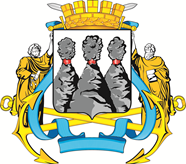 ГОРОДСКАЯ ДУМАПЕТРОПАВЛОВСК-КАМЧАТСКОГО ГОРОДСКОГО ОКРУГАот 21.12.2022 № 72-р6-я сессияг.Петропавловск-КамчатскийО внесении изменений в решение Городской Думы Петропавловск-Камчатского городского округа 
от 05.10.2022 № 1-р «Об утверждении структуры Городской Думы Петропавловск-Камчатского городского округа седьмого созыва» и о принятии положений о Комитетах и Комиссиях Городской Думы Петропавловск-Камчатского городского округа Председатель Городской Думы Петропавловск-Камчатского городского округаА.С. Лиманов